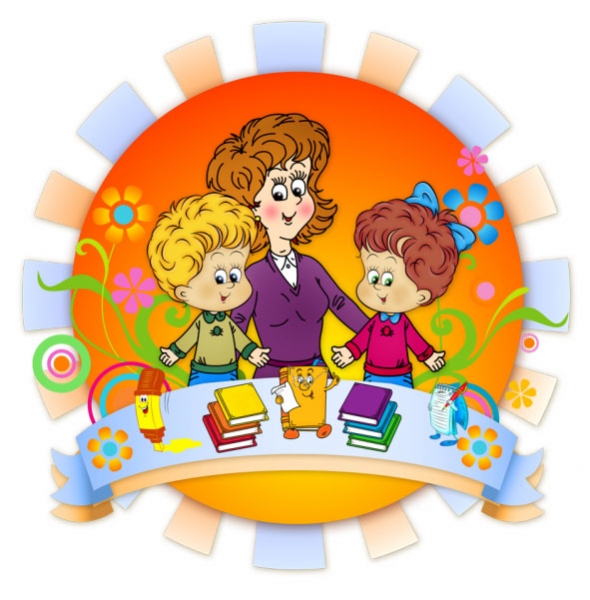 ДОШКОЛЬНОЕ ОБРАЗОВАНИЕ:опыт, инновацииБУГУРУСЛАН2015СОДЕРЖАНИЕИнновационные процессы в дошкольном образовании…………………………….. 3Тарасова Г.Н. Развитие словесного творчества у детей старшего дошкольного возраста………………………………………………………………………………...   5Рываева А.М. Развитие графомоторных навыков у  детей   с общим недоразвитием речи………………………………………………………………....................................15Черемохова А.С. Формирование мотивации к учебной деятельности у детей старшего дошкольного возраста на логопедических занятиях средствами активных методов обучения……………………………………………………………………….23Нестеренко Н. В.  Развитие мелкой моторики  у детей дошкольного возраста с речевыми нарушениями……………………………………………………..……… 27Шефер О.В. Практикум для родителей  «На творческой волне»…………………...37Сидорова Л.В. Опыт работы по патриотическому воспитанию дошкольников…...41Дмитриева Н.А., Карпец И.В. Формирование основ безопасности и жизнедеятельности у детей дошкольного возраста………………………………..48Инновационные процессы в дошкольном образованииАктуальность проблемы организации и содержания инновационной деятельности в современном дошкольном учреждении ни у кого не вызывает сомнения. Современное общество в своем развитии вступило в эпоху глобальных перемен, диктующих пересмотр подходов во всех областях жизни нашего общества, в том числе и в образовании. В концепции социально-экономического развития Российской Федерации на период до 2020г одной из задач выступает создание новой модели образования, которая предполагает открытость систем, формирование сетевого взаимодействия с различными институтами и агентами индивидуального, экономического и социального развития. В Национальной образовательной инициативе «Наша новая школа» обозначен курс на модернизацию и инновационное развитие и, как результат, на раскрытие способностей каждого воспитанника.         На современном этапе в связи с введением в действие Федерального государственного образовательного стандарта к структуре основной общеобразовательной программы дошкольного образования /Приказ Минобрнауки России от 23.11.2009г №655/ возникла необходимость обновления и повышения качества дошкольного образования, введения программно-методического обеспечения дошкольного образования нового поколения, которое направлено на выявление и развитие творческих и познавательных способностей детей, а также выравнивание стартовых возможностей выпускников дошкольных образовательных учреждений при переходе на новый возрастной этап систематического обучения в школе.           Исследователи в области педагогики В.А. Сластенин и Л.С. Подымова так охарактеризовали инновационный потенциал коллектива – это способность создавать, воспринимать и реализовывать новшества, а также избавляться от всего устаревшего, педагогически нецелесообразного.   Меняется миссия предназначения детского сада в современной образовательной ситуации, и требования к педагогу, работающему с дошкольниками. Педагог постоянно должен быть готов к постоянному совершенствованию своего профессионализма и повышению своей компетентности.          Инновационные процессы – это комплексная деятельность по созданию, освоению, использованию и распространению новшеств. Эта деятельность в образовании имеет свои особенности, и их несколько. Первая заключается в том, что субъектами инновационного процесса являются дети, родители и педагоги. Если этого не учитывать, то из педагогической инновации выпадает все образовательное, вся гуманистическая составляющая инновационной деятельности.           Вторая особенность – это необходимость системного обхвата возможно большего числа педагогических проблем. Одним из условий, определяющим эффективность педагогической инновации, является исследовательская деятельность педагогов. Педагоги задаются общими вопросами, по-новому переосмысливают существующие дидактические принципы. Применительно к сфере образования инновацией можно считать конечный результат инновационной деятельности, получивший воплощение в виде нового содержания, метода, формы организации образовательного процесса.           Показателями нового качества образовательного процесса в современном ДОУ, определяющими динамику его развития, могут быть следующие характеристики:- новые знания, формирование ключевых компетенций дошкольников, повышение уровня их личностного развития;- отсутствие отрицательных эффектов и последствий образования (перегрузки, утомление, ухудшение здоровья);Повышение профессиональной компетентности, личностно-профессиональное развитие педагогов и их отношения к работе; рост престижа образовательного учреждения в социуме, выражающийся в притоке детей, специалистов и т.д.Очевидно, что такие запросы делают актуальными проблемы эффективной инновационной среды ДОУ, квалифицированных педагогов, молодых специалистов, поступивших в колледж, окончивших и желающих выйти на работу в ДОУ. Востребован педагог, стремящийся к модели саморазвития, способный «творить себя», умеющий моделировать среду «завтрашнего дня», чтобы развивать свое «Я» и «Я» воспитанника. А развитие это возможно в условиях новообразования, инновации. Промежуточными результатами внедрения инноваций можно считать и обобщение передового педагогического опыта, индивидуальные творческие проекты, разработанные педагогами для прохождения процедуры аттестации. Одна из главных задач современной системы дошкольного образования – повышение качества воспитательно-образовательной работы, создание условий для творческой самореализации личности каждого ребёнка.        С каждым годом увеличивается количество детей, имеющих нарушение речевого развития, что частично или полностью препятствует речевому общению, ограничивает возможности познавательного развития и социоокультурной адаптации дошкольников. Несколько статей сборника посвящены проблеме.          Следующее направление инновационной деятельности – воспитание основ безопасной жизнедеятельности. Современная жизнь доказала необходимость этого, потребовала обучения сотрудников ДОУ, родителей и детей безопасному образу жизни в сложных условиях социального, техногенного, природного и экологического неблагополучия.          В содержании ФГОС отмечается острая необходимость активизации процесса воспитания патриотизма дошкольников. Дети в этом возрасте очень любознательны, отзывчивы, восприимчивы. Они легко откликаются на все инициативы, умеют искренне сочувствовать и сопереживать. Для воспитателя это время благодатной почвы. Ведь в этом возрасте возникают большие возможности для систематического и последовательного нравственного воспитания детей. Происходит формирование духовной основы ребенка, эмоций, чувств, мышления, процессов социальной адаптации в обществе, начинается процесс осознания себя в окружающем мире. Именно этот отрезок жизни человека является наиболее благоприятным для эмоционально-психологического воздействия на ребенка, так как его образы очень ярки и сильны, и поэтому они остаются в памяти надолго, а иногда и на всю жизнь, что очень важно в воспитании патриотизма.         Данный сборник содержит следующие направления:- речевое развитие и коррекция речевых недостатков у дошкольников;- оптимизация взаимодействия с семьей; - формирование основ безопасной жизнедеятельности;- патриотическое воспитание дошкольников.Повышение качества дошкольного образования находится в прямой зависимости от кадров. К работе дошкольных учреждений сегодня предъявляются всё более высокие требования. Эти требования преломляются в систему задач, стоящих перед педагогами ДОУ, так как уровень и характер достижений ребёнка зависят, прежде всего, от профессиональной компетентности педагога, его умения работать над собой, постоянно совершенствоваться профессионально. Сегодня обществу нужен педагог компетентный, всесторонне подготовленный, являющийся примером человеколюбия, порядочности, педагог, владеющий педагогическим мастерством. Список используемой литературы:1.  Петровский А.В. Психология личности. – М.: Просвещение, 1995. – 38с.2. Поташник М.М., Хомерики О.Б. Структуры инновационного процесса в образовательном учреждении //Магистр. – 2004. - №5. – С.4-103. Сластенин А.В., Подымова Л.С. Педагогика: инновационная деятельность. – М., 1997. – 5-26с.4. Юсуфбекова Н.Р. Общие основы педагогической инноватики. – М., 2008. – 13с.Развитие словесного творчества у детей старшего дошкольного возрастаТарасова Г. Н.,воспитатель МАДОУ «Детский сад комбинированного вида №16»«Дети должны жить в мире красоты,игры, сказки, музыки, творчества».             В.А.Сухомлинский.ВведениеВ настоящее время перед образованием встает задача воспитать не только творческого, всесторонне развитого человека, но и гибко ориентирующегося в постоянно меняющейся действительности, готового осваивать принципиально новые области и виды деятельности, одним из которых является развитие словесного творчества у детей.В дошкольной педагогике и психологии вопросам развития детского творчества в разных видах художественной деятельности уделялось пристальное внимание (Л.С. Выготский, Б.М. Теплов, А.В. Запорожец, Е.А. Флерина, Н.П. Сакулина, Н.А. Ветлугина). Исследования Л.С. Выготского, В.А. Крутецкого, А.Н. Матюшкина и других ученых показывают, что существуют возможности различных видов деятельности дошкольников в формировании их творческих способностей. Творческое рассказывание детей рассматривается как такой вид деятельности, который захватывает личность ребенка в целом: требует активной работы воображения, мышления, речи, проявления наблюдательности, волевых усилий, участия положительных эмоций. В основе творческого рассказывания лежит процесс переработки и комбинирования представлений, отражающих реальную действительность, и создание на этой основе новых образов, действий, ситуаций, не имевших ранее места в непосредственном восприятии. Единственным источником деятельности воображения является окружающий мир. Поэтому творческая деятельность находится в прямой зависимости от богатства и разнообразия представлений, жизненного опыта, дающих материал для фантазий.Проблема.Проблема развития детского творчества приобретает все большее значение в настоящее время. Мир детства, внутренний мир ребенка - ключ ко многим волнующим проблемам нашей жизни. Творческие, интеллектуальные возможности ребенка неисчерпаемы. Едва ли сегодня они используются на одну сотую. Раскрыть, реализовать их - задача невероятно трудная. Формирование нравственно-цельного, творчески мыслящего, инициативного человека - вот цель, которая может быть достигнута на основе решения проблемы развития личности ребенка. Для успешного решения этой проблемы большое значение имеет развитие творческих способностей, детской активности и самостоятельности. 	Сейчас еще не все ясно в этой многогранной проблеме, хотя ученые признали, что большое значение имеют и способности, и условия для их развития. Для педагогов особо значима проблема речевого творчества детей. Художественная литература, в том числе сказка, как образное отражение мира требует от читателя особых качеств восприятия: развитого творческого воображения и наблюдательности; умения чувствовать образное слово, авторскую позицию и гармоническую целостность произведения; понимания внутренних психологических мотивов поведения литературных героев.Актуальность.                Детское словесное творчество—это сочинения и импровизации, это вид деятельности, удовлетворяющий одну из важнейших потребностей ребенка - самовыражение, и оно является наиболее сложным видом творческой деятельности ребенка. Элемент творчества есть в любом детском рассказе.  Поэтому термин «творческие рассказы» — условное название рассказов, которые дети придумывают сами (завязку, ход события, кульминацию и развязку). Ребенок должен самостоятельно придумать содержание (сюжет, воображаемые действующие лица), опираясь на тему и свой прошлый опыт. В основе словесного творчества лежит восприятие произведений художественной литературы, устного народного творчества в единстве содержания и художественной формы, поэтому проблема словесного творчества остается одной из самых актуальных. Актуальность проблемы  определяется уникальными возможностями старших дошкольников в речевом творчестве, в частности, в области сочинительства собственных сказок, небылиц, историй, однако, для формирования такого творчества необходимо создание оптимальных условий, способствующих наиболее полному раскрытию творческого потенциала личности ребенка дошкольника.Новизна.Ценность процесса сочинительства  ребенком в его субъективной новизне (Т.С. Комарова, Е.А. Флерина и др.), поскольку ребенок сам придумывает сказку, небылицу или историю, своими словами, на основе своего замысла начинает осознавать свою способность к сочинительству, несмотря на оперирование знакомыми сюжетами и персонажами. Комбинирование и заимствование; на наш взгляд, говорит о хорошей памяти на образы сказок и аналитическом свойстве ума ребенка, благодаря которым у него развивается способность к нахождению индивидуальности в области речевого творчества.Гипотеза состоит в предположении о том, что в результате  решения этих задач  уровень развития словесного творчества детей значительно повысится.          Актуальность и значимость данного вопроса определила мой выбор работы над темой развития словесного творчества у детей дошкольного возраста.Начала свою работу с того, что через педагогические наблюдения, целью которых было изучение  уровня воображения, проверка  умения изменять содержание, сочинять, определение способности к развитию словесного творчества у детей, выяснила, что значительная часть детей  затрудняется в отборе фактов для своих рассказов, в логически последовательном их расположении, в структурировании высказываний, в их языковом оформлении. Исходя из полученных результатов, поставила перед собой следующие задачи:• развивать различные виды мышления (логическое, творческое, аналитическое) –воображение, словотворчество;• познакомить с алгоритмом составления текстов сказочного содержания;
• научить детей сочинять сказочные истории на основе различных игр и упражнений;
• развивать умение связывать в единую сюжетную линию случайно выбранные объекты;
• побуждать детей к самостоятельному созданию текстов сказок, историй с опорой на алгоритм.            Вся работа была построена  в несколько этапов. На 1 этапе я обратила внимание на развитие детского воображения, расширение запаса знаний и сведений об окружающей действительности. Этому способствовали такие игровые упражнения как: «Угадай, что я загадала» (игры на расширение сведений об окружающей действительности); «Создание новых слов» (упражнение на развитие словотворчества) и др. (Приложение 1).             На 2 этапе усложнила игры и игровые упражнения, которые помогли научить детей связно рассказывать небольшие истории, познакомила с алгоритмом составления текстов сказочного содержания:- определение места, где будут происходить события;- выбор основных героев (положительного и отрицательного);- выбор волшебства (придумывание волшебника, волшебной силы, волшебных слов или волшебного предмета);- определение взаимодействия (борьбы) героев за обладание волшебным предметом для реализации своих целей; здесь важно определить мотив, который позволяет персонажам начать действия, это может быть тайна (найти спрятанное, установить истину), общение (договориться, объяснить, разрешить спор), помощь (помочь, спасти, освободить, защитить, вылечить) и др.;- разрешение конфликта, можно использовать усиление (у положительного героя появляется помощник) или ослабление (волшебный предмет потерялся) действий для создания равновесия между героями, при решении конфликта не должен страдать окружающий мир.            В качестве подготовительного этапа использовался простейший прием рассказывания детей вместе со мной по вопросам: Кто это? Где он? Что делает? Что сказал? Что сказали люди? Чем закончилась история? Задавала вопросы, на которые дети, по мере их постановки, придумывали ответ. В конце из лучших ответов составлялся рассказ, по существу дети «сочиняли» вместе со мной. Вместе с детьми сочиняли новые сказки, используя игровые упражнения:- «Новое свойство» ( придумывание нового свойства знакомым героям. (например, колобок не из муки, а из соломы);- Анализ ситуации и ресурсов (как заяц может сам прогнать лису; как колобок может подружиться со зверями…);- «Введение в названии сказки нового объекта» (волк, семеро козлят и компьютер);
- «Продолжение сказки» (в сказке «Золушка» принц и Золушка женятся). (Приложение 2).В своих «сочинениях» дети старались сохранить описание, логичность повествования, кульминацию и развязку. Такую работу вела индивидуально и в подгруппах, чтобы активизировать речевую активность каждого ребенка, помочь понять алгоритм составления текста сказочного содержания.         Затем задание усложнила, используя такой прием как творческое рассказывание по картинкам: «Ты картинку рассмотри и нам что-нибудь сочини». На первых порах использовала картинки о животных, т.к. дети уже имеют определенный уровень знаний о внешнем виде животных, их повадках, а предварительная работа сопровождалась рассматриванием игрушек, картин, просмотром мультфильма.Ребенок самостоятельно придумывал содержание, опираясь на тему и свой прошлый опыт, придумывал  завязку, ход события, кульминацию и развязку.Сочинение  проходило сначала коллективно, затем, когда дети усвоили алгоритм, сочинение и рассказывание было индивидуальным.
          На 3 этапе для развития словесного творчества, творческого замысла и речевых возможностей детей я использовала такие упражнения как: «Составление сказок наоборот»; «Коллаж из сказок», который развивает у детей фантазию; «Введение нового персонажа» и др. (Приложение 3).             На 4 этапе осуществлялась работа с родителями и продуктивная творческая деятельность родителей с детьми, т.к. одним из условий успешного решения поставленных задач является вовлечение родителей в педагогический процесс, повышение их педагогической компетенции.Для этого на родительском собрании познакомила родителей с проблемой развития словесного творчества у детей, после чего они с удовольствием приняли участие в данной совместной деятельности.Дети с родителями сочиняли разнообразные сказки и истории, дети приносили их в детский сад, мы их читали и анализировали содержание, давая оценку каждому сочинению. При этом автоматически происходило закрепление алгоритма сочинения сказки или истории. Затем собрали все сочинения и оформили книгу. Дети очень гордились своими работами.           С детьми проводились игровые упражнения: «Сказочные слова», «В какой сказке?», «Волшебники»; беседы-рассуждения: «Как передвигалась бы Баба Яга без метлы и ступы?», «Что бы делал Дед Мороз без мешка с подарками?» и т.д.Читая с детьми сказки, рассказы, различные волшебные истории, мы обсуждали с ними их содержание, давали оценку поступкам героев. Разнообразие литературных произведений учило детей придумывать разнообразные слова, обозначающие волшебные предметы, действия героев произведений.             Большое внимание в своей работе я уделяла играм, которые развивают у детей фантазию и словесное творчество. Важной составной работы  с использованием такого рода игр  является  развитие образной речи, воспитание интереса к художественному слову, формирование умения использовать средства художественной выразительности в самостоятельном высказывании. Дошкольник в силу своей возрастной специфики — искатель. Его внимание всегда направлено на то, что ему интересно. А интерес сопровождается положительными эмоциями. Такие игры помогают развить творческое воображение и коммуникативные навыки детей дошкольного возраста; обогатить словарный запас; сделать речь ребёнка более красочной, эмоциональной. Игра "Увеличение - уменьшение".
Вот вам волшебная палочка, она может увеличивать или уменьшать все, что вы захотите. Одна команда будет рассказывать о том, что бы они хотели увеличивать. А другая команда, о том, что бы они хотели уменьшить. А третья команда уменьшает и увеличивает.
Вот как отвечали дети:
- Хотел бы уменьшить зиму, а увеличить лето.
- Хотела бы увеличить выходные.
- Хочу увеличить капли дождя до размеров арбуза.
- Хочу увеличить конфету до размера холодильника, чтобы можно было отрезать куски ножом.
- Пусть руки на время станут такими длинными, что можно будет достать с ветки яблоко, или поздороваться через форточку, или достать с крыши мячик.
Если ребенку трудно давалось самостоятельное фантазирование, предлагала пофантазировать совместно, задавала ему вспомогательные вопросы.Игра «Оживи предмет». 
Эта  игра  предполагает  придание объектам  неживой  природы  способностей  и качеств  живых  существ,  а именно:  способности двигаться, думать, чувствовать, дышать, расти, радоваться, размножаться, шутить, улыбаться.
- В какое живое существо вы бы превратили воздушный шарик?
- О чем думает ваша обувь?
- О чем думает мебель?«Обними невиданное животное» 
Каждый из участников игры должен изобразить как он «обнимает» какое – то животное, а остальные угадывают это животное.       Подводя итог своей деятельности по развитию словесного творчества у детей старшего дошкольного возраста, я сделала вывод, что:• дети научились сочинять сказочные истории на основе различных игр и упражнений;
• развивается детское воображение, словотворчество;
• дети научились составлять тексты сказочного содержания с опорой на алгоритм;
• дети научились связывать в единую сюжетную линию случайно выбранные объекты;
• у детей возникло выраженное стремление к сочинительской деятельности;
         Дети с большим желанием и заинтересованностью стали относится к каждой творчески поставленной задаче, стали психологически раскованы и уверенны. Поэтому использование данных методов и приёмов, является неоспоримым в развитии речевого творчества и воображения детей старшего дошкольного возраста, что данную деятельность необходимо продолжать и в подготовительной группе.Список используемой литературы:Аникин В.П. Русская народная сказка.Вульф Р.А., Мухина Г.Б. Творческая речевая деятельность детей на материале русских народных сказок// Художественное творчество в детском саду. / Под ред. Н.А. Ветлугиной.Михайлова А. Попробуем сочинять сказки. // Дошкольное воспитание. - 1994.-№6.Ушакова О.С. Развитие словесного творчества детей 6-7 лет. // Дошкольное воспитание.- 2000. - №5.Шибицкая А.Е. Словесное творчество детей 6-7 лет на материале русских народных сказок.// Художественное творчество в детском саду./ Под ред. Н.А. Ветлугиной.Фесюкова Л.Б. Воспитание сказкой: Для работы с детьми дошкольного возраста. – Харьков: Фолио, 1996.Фесюкова Л.Б. От трех до семи: Кн. для пап, мам, дедушек и бабушек. – Харьков: Фолио; Ростов н/Д: Феникс, 1997.Приложение 1Дидактические игры на развитие словесного творчества у детей«Придумай необычное существо»(для детей от пяти лет)Цель: Развитие словотворчества, воображения, умения анализировать и различать реальные и фантазийные образы; расширение кругозора.Материал: Набор карточек с изображением различных предметов, растений, птиц, животных, цветов, героев сказок и т.п.Содержание: Дать ребенку сразу две карточки. Пусть малыш придумает такой персонаж, в котором бы соединились свойства сразу двух персонажей. Например, при сложении животных динозавра и свиньи  получаем других несуществующих животных: свинозавра или дининью. Таким образом, можно складывать разные слова (дуб + роза = дубороза, стрекоза + козел = стрекозел и т.п.). Не ограничивайте  фантазию малыша, впрочем, как и свою! Свойства могут браться от разных растений, птиц, зверей, предметов и пр., лишь бы при этом назывался источник.«Волшебные предметы  из чудесного мешочка»(для детей от пяти лет)Цель: Расширение объёма словаря, развитие тактильного восприятия, уточнение представлений о признаках предмета; развитие творческого мышления, словесного творчества. Материал:  Нарядно оформленный мешочек, мелкие игрушки. Содержание:  Предварительно дети знакомятся с игрушками: рассматривают, называют, выделяют их качества. Первый игрок опускает руку в мешочек, нащупывает одну игрушку, узнает её  и называет: «У меня чашка».  Только  после этих слов ребёнок может вытащить игрушку из мешочка, рассмотреть её, показать всем детям и рассказать о её новых волшебных качествах. Усложнённый вариант: прежде чем достать предмет из мешочка, необходимо определить его форму (круглый, продолговатый), материал, из которого изготовлен предмет (резиновый, металлический, пластмассовый, деревянный), качество поверхности (гладкий, шероховатый, холодный, скользкий).«Придумай историю»                  (для детей от пяти  лет)Цель:  Развитие понимания и активизация слов с обобщающим значением; развитие связной речи, словесного творчества.Содержание: Взрослый  предлагает ребёнку придумать историю (рассказ, сказку) об овощах, домашних животных, посуде, транспорте и т.д. Взрослый даёт образец истории, помогает придумать начало. Этапы развития сюжета («Как-то раз случился в деревне переполох…», «Однажды ночью игрушки ожили и …»). В данной игре ребёнок не только закрепляет понимание обобщающих  слов, но и актуализирует лексику по теме, развивает вербальное (словесное) творчество. «Исправь ошибку»          (для детей от пяти лет)Цель:  Формирование семантических полей; закрепление представлений о сказочных персонажах.Содержание: Взрослый произносит предложение, в котором сопоставляются два предмета (объекта). Ошибочность суждения в том, что в первой части предложения указывается на один признак сравнения,  а во второй его части – на другой (внучка  маленькая, а  бабушка старенькая). Ребёнку необходимо исправить ошибку, предложив два правильных варианта суждения. Например: «Мел белый, а сажа жидкая. В первой части сравнения сказано о цвете, а во второй части – о твёрдости. Правильно будет так: мел белый, а сажа чёрная или мел твёрдый, а сажа мягкая».Примерный речевой материал:внучка маленькая, а бабушка старенькая;Ослик Иа большой, а Винни Пух толстый;Лиса хитрая, а Колобок жёлтый;Гулливер высокий, а Дюймовочка маленькая;Заяц серый, а петушок смелый;Винни Пух любит мёд, а Пятачок розовый;Дюймовочка лёгкая, а ласточка большая;У Пьеро рукава длинные, а у Мальвины волосы голубые и т.п.Приложение №2«ЗОЛУШКА» (продолжение сказки)Анализ загадки Н. ГригорьевойТрудно девочке живется,Хоть в труде она всегда,Только мачехе неймется -	,Не похвалит никогда.Вспомните сказки, где мачеха плохо относится к трудолюбивой падчерице: «Двенадцать месяцев», «Морозко», «Золушка»? А отгадка одна. Послушайте, какая...Счастье девочке Бог дал – Вот спешит она на бал,Принца там она находит,Замуж за него выходит.Беседа и показ рисункаКакие чудеса произошли с героиней в сказке «Золушка»? Как жилось девочке до этого? Как к ней относились мачеха и ее дочки? Почему, как вы полагаете, отец Золушки не мог за нее заступиться? Жаловалась ли девочка отцу на то, как ей плохо живется? Художник подарил нам продолжение сказки. Золушка и Принц женятся (показ рисунка). О чем раздумывает невеста? Кому она хочет позвонить? Возможно, Золушка простила обиды мачехи и желает видеть ее на своей свадьбе? А также своих сестер? Давайте составим продолжение этой сказки.Подбор пословиц и выражений к сказке «Золушка»«Золото и в грязи блестит». «Не было ни гроша, да вдруг алтын». «Кто родителей почитает, тому Господь помогает». Этюд «Мы — на балу у короля»Дети «приезжают» в сказочное королевство и попадают на бал к королю. Они должны придумать себе маскарадные костюмы и рассказать, о них. В дальнейшем разыгрывается ситуация бала: представление гостя королю и королеве, вручение им подарков, различные игры, танцы.Сказочная математикаДетям предлагается выбрать «самолетики» из бумаги, на обратной стороне которых написаны задачки, вопросы, основанные на сюжете той или иной сказки.- Если бы девочка вела себя примерно, то сколько бы героев сказки за нее переживали? («Три медведя».)          - В каких сказках встречается число 7?	- Вспомни 5 сказок про медведя.- Сколько зверей, птиц и рыб помогли Ивану-царевичу? («Царевна лягушка»).- Полночь — это который час? («Золушка»).           - За какое время лиса пробежит 10 метров? А рак? («Лиса и рак»).      Конкурс на лучшего театрального герояОтгадайте загадки, а затем изобразите отгаданный образ.Этой девушке помогли трудолюбие, нежность, фея и туфелька. (Золушка).Кто та крохотная девочка, которую выручила из беды ласточка? (Дюймовочка). Девушку за ее помощь своему суженому стали называть «Премудрая» (Василиса).Малышка, лечившая шишки и царапины не йодом, а медом. (Медуница.) Девочка, которая хитростью заставила медведя отнести ее из леса к дедушке и бабушке. (Маша).Этой красавице причинил страдания непослушный братец, он же и спас её от смерти (Аленушка).Девушка, которую вызволил из замка колдуна-карлика витязь Руслан (Людмила).Дочь морского царя, полюбившая принца. (Русалочка).Чем похожи и чем они отличаются?Красная Шапочка	ЗолушкаОна одна у мамы.	                              В семье несколько детей.        Ей хорошо у мамы.	                   Ее не любят в семье.        Ее любит бабушка.	                Ее любит крестная.        Ей мешает волк.	                                 Ей мешают мачеха и сестры.А чем похожи и чем отличаются Золушка и Хаврошечка?Сказочный дизайнКаждый ребенок получает контурное изображение кареты, в которой Золушка едет на бал. Дети раскрашивают ее каждый по-своему и подписывают «Карета для Золушки».Сказочный сюрпризВ аудиозаписи звучит нежная музыка и слова Золушки « Я благодарю всех вас за такие красивые картины. Я счастлива со своим принцем. И вы тоже своем пути обязательно встретите свою принцессу или принца. А пока в память обо мне примите золотые колечки. До свидания. Всегда ваша Золушка (Взрослый вносит на подносе или в шкатулке колечки). Мальчики надевают колечки девочкам, а девочки — мальчикам. Затем все танцуют вальс.                                                                                                            Приложение №3Василиса Прекрасная и Мальчик-с-пальчик(коллаж из сказок)В некотором царстве, в некотором государстве жил-был  царь стороны той государь. И была у него дочь Василиса  Прекрасная, что ни в сказке сказать, ни пером описать. И вот однажды  устроил царь пир на весь мир. Прилетел на этот пир Змей Горыныч, да и похитил Василису Прекрасную. Объявил тогда царь: “Кто вернёт ему дочь, получит в жены Василису Прекрасную и полцарства в награду”. Пролетела эта новость по всему белому свету.А в той стране у деда с бабкой жил Мальчик-с-пальчик. Решил он тогда помочь царю и освободить Василису Прекрасную.  Собрал он свои вещи и пошёл, куда глаза глядят.Долго ли, коротко ли он шёл, но пришёл он в леса дремучие,  грязи вязучие.  Увидел он там избушку на курьих ножках, когда надо – поворачивается.   Вот и говорит Мальчик-с-пальчик: “Избушка, избушка! Стань к лесу задом, ко мне передом”. Избушка повернулась, вошёл он в избушку и видит: лежит Баба Яга – Костяная нога на печи, на девятом кирпичи; нос крючком, волосы клочком, а сама зубы точит. “Фу, фу, фу! Прежде русского духа слыхом не слыхано, видом не видано. А  сейчас сам на ложку садится, да в рот катится. Зачем ко мне пожаловал?” –  “Эй, старуха, не бранись,  лучше на лавочку садись.   Да меня напои, накорми, да спать уложи. А уж потом и расспрашивай”. Баба Яга слезла с печи, накормила, напоила гостя, да спать уложила. Утром проснулся Мальчик-с-пальчик и рассказал, что украл Змей Горыныч у царя Василису Прекрасную. “Ладно, помогу я тебе. Ведь он, злодей, все разорил, огнём всё пожёг, в округе хоть шаром покати. Дам я тебе коня и волшебные предметы: песок и  клубок. Клубок тебе дорогу покажет, а песком его посыплешь, он и сгинет”. Поблагодарил Мальчик-с-пальчик Бабу Ягу за подарки, сел на коня, бросил клубок на землю и поехал, куда клубок покатился.  Долго ли, коротко ли ехал  Мальчик-с-пальчик, но  приехал он в тридевятое царство, тридесятое государство, где жил Змей Горыныч. Вызвал  он Змея Горыныча на поединок. Змей Горыныч и говорит: “Да я тебя на одну руку возьму, а другой и прихлопну”.  Взял да посадил его к себе на руку. А Мальчик-с-пальчик как  сыпанёт в него песком. Змей Горыныч возьми да превратись сразу в ящерицу. А потом ящерица как прыгнет на Мальчика-с-пальчик, и вдруг произошло чудо: превратился он в прекрасного принца.Увидела его Василиса Прекрасная и влюбилась сразу в него. Сели они на коня и поехали обратно, к царю-батюшке. Обрадовался царь. Наградил его полцарством,  да в тот же день сыграл свадьбу. И стали  они жить – поживать, да добра наживать. Вот и сказка вся, больше и сказать ничего нельзя!Развитие графомоторных навыков у  детей   с общим недоразвитием речи Рываева А.М.,учитель-логопед МАДОУ «Детский сад комбинированного вида №22»    Современная школа предъявляет большие требования к детям, поступающим в первый класс. На первом этапе обучения дети чаще всего испытывают затруднения с овладением навыков письма. Техника письма требует слаженной работы мелких мышц кисти и всей руки, а также хорошо развитого зрительного восприятия и произвольного внимания. Проблема обучения дошкольников графическим навыкам письма занимает особое место в системе подготовки к обучению в школе. Неподготовленность к письму, недостаточное развитие мелкой моторики, зрительного восприятия, внимания может привести к возникновению негативного отношения к учебе, тревожного состояния ребёнка в школе. Поэтому в  дошкольном возрасте важно развивать механизмы, необходимые для овладения письмом, создать условия для накопления ребенком двигательного и практического опыта, развития навыков ручной умелости, особенно когда речь идет о детях с нарушениями речи.         Общее недоразвитие речи (ОНР) сопровождается замедленным или искаженным формированием значимых школьных навыков.  С каждым годом увеличивается число детей со специфическими нарушениями письма (дисграфией, дислексией). Любые трудности в процессе обучения письму необходимо заметить как можно раньше и постараться их скорректировать, иначе они приведут к задержке или полной невозможности формирования навыка. Выполнение двигательного акта во многом зависит от степени развития моторных функций, особенностей зрительного и пространственного восприятия, зрительно-моторных координаций.Теоретическая база опыта. Написание опыта работы невозможно  без изучения трудов известных педагогов. Е.В. Гурьянов, М.М. Безруких, С.П. Ефимова, Е.В. Новикова, Н.В. Новоторцева, С.Е. Гаврина изучали процесс образования систем связей между зрительным, слуховым и двигательным анализаторами.  М. М.  Кольцова и ряд исследователей считают, что есть все основания рассматривать кисть руки как орган речи - такой же, как и артикуляционный аппарат. А.В. Антропова, А.В. Кенеман, М.М. Кольцова, Т.С. Комарова, С.О. Филиппова считают, что для успешного овладения графикой письма необходимо развитие координации движений, пространственных представлений, чувства ритма и мелкой моторики.	 В работах Т.Б. Филичевой, Г.Ф. Чиркиной можно найти данные, свидетельствующие о некоторой двигательной недостаточности у детей с ОНР, которая выражается в виде плохой координации сложных движений, неуверенности в выполнении точно дозированных движений, снижении скорости и ловкости выполнения. У детей данной категории наблюдаются особенности мелкой моторики пальцев рук, появляющиеся в недостаточной координации пальцев, кисти руки.          В «Программе логопедической работы по преодолению общего недоразвития речи у детей» (составитель Г.Ф. Чиркина) отмечается, что «овладение    графическими    навыками — обязательный  элемент готовности к обучению письму» детей с общим недоразвитием  речи.Актуальность опыта заключается в  необходимости подготовки детей с общим недоразвитием речи к овладению графикой письма в целях проведения целенаправленной дифференциальной профилактической  работы по возникновению специфических нарушений письма в школьном возрасте.Новизна опыта: система работы по  развитию графомоторных навыков у дошкольников с ОНР.Цель  работы –  развивать механизмы, необходимые для овладения письмом, создавая  условия для накопления ребенком двигательного и практического опыта, развития навыков ручной умелости.Задачи:- повышение умственной работоспособности, синхронизации работы глаз и рук (база для овладения графомоторными навыками);-развитие графомоторных навыков, плавности, точности, скоординированности движений рук (развитие крупной и мелкой моторики);-развитие внимания, памяти, логического мышления, воображения, пространственных представлений;- развитие произвольной сферы.        Данный опыт рекомендован для использования воспитателям общеразвивающих и коррекционных групп, педагогам-психологам, учителям-логопедам, учителям начальных классов, родителям. Трудоёмкость. Процесс овладения графомоторной деятельностью является довольно трудоёмким для ребёнка, а для детей с общим недоразвитием речи он вдвойне сложен, так как дети с ОНР отличаются недостаточным развитием мелкой моторики, плохой координацией движений, недостаточностью самоконтроля и пространственно-временной ориентировки. Поэтому у таких детей в дошкольном возрасте очень важно развивать механизмы, необходимые для овладения деятельностью, которая связана с графомоторными навыками.Технология опыта.  Проанализировав литературу, пришла к выводу о необходимости проведения обследования, направленного на изучение уровня сформированности графомоторных навыков и определения ведущей руки у дошкольников с общим недоразвитием речи с целью дальнейшей работы по развитию мелкой моторики руки и подготовке к письму. Проведенное исследование направленно на изучение особенностей графомоторных навыков у старших дошкольников с общим недоразвитием речи. В целях изучения уровня готовности дошкольников к овладению графикой письма было проведено исследование, в котором участвовало 14 детей с общим недоразвитием речи старшей возрастной группы  детского сада. Задания, направленные на изучение уровня готовности дошкольников к овладению графикой письма и определение ведущей руки были включены  в содержание логопедического обследования. В исследовании использовались тесты Н.И. Озерецкого, тест “Речка” (авторы: С.О. Филиппова, О.А. Каминский), графический диктант. При выполнении заданий, велось наблюдение за положением пальцев рук детей, силой нажима, ориентировкой на листе бумаги.          В результате мы выяснили, что у 1 из 14 детей с нарушениями речи ведущей является левая рука, ведущая правая -13;  у 12 детей низкий уровень овладения графикой письма и у 2 очень низкий уровень.         В результате обследования у детей с общим недоразвитием речи было выявлено следующее:  недостаточно развита координация движений, мелкая моторика пальцев рук; неправильное положение руки во время письма; недостаточен уровень развития зрительно-пространственных представлений, чувство ритма, зрительной памяти, операции мышления; плохо координирована деятельность руки и глаза;  низкие параметры произвольного внимания (переключение, концентрация); плохо развито умение строить деятельность по словесной инструкции, умение ориентироваться в работе на образец; недостаточно развиты графические способности.Работа по формированию графических навыков включается  в индивидуальные и фронтальные занятия по формированию лексико-грамматических компонентов, связной речи, звукопроизношения, а также обучению грамоте (Приложение 1). При коррекционной работе с детьми с нарушениями речи необходимо учитывать особенности их двигательной сферы, поэтому использование специальных физических упражнений на логопедических занятиях предупреждает переутомление дошкольников, избавляет детей от длительной неподвижности на занятиях, служит средством развития координации,  пространственной ориентировки, чувства ритма, то есть создает основу для развития графических навыков. Во время логопедических занятий предлагаю детям  выполнять следующие упражнения для разминки: «Тянемся к солнышку», «Струночка», «Звезда», разнообразные растяжки и т.д.В старшем дошкольном возрасте работа по развитию мелкой моторики и координации движений руки является  важной частью подготовки детей к письму. Пальчиковые игры и задания используются как в образовательной деятельности, так и на индивидуальных коррекционных занятиях. Они создают благоприятный эмоциональный фон, обеспечивают хорошую тренировку пальцев, способствуют развитию умения слушать и понимать содержание текста, учат улавливать ритм речи, повышают работоспособность и внимание, являются прекрасным материалом для обучения детей разговорной речи.Для успешного овладения графикой письма  провожу работу по развитию зрительно-пространственных представлений. Самым приемлемым и успешным средством обучения в данном возрасте, является игра, так как на фоне эмоционального переживания игра влияет на успешное усвоение умений, навыков.Поэтому все задания предлагаются в игровой форме. Работу начинаю с развития ориентировки в собственном теле. Маркируем правую руку резинкой зеленого цвета. Закрепляем понятия  право-лево.  Показываю детям цветные фоны: зеленый цвет - дети поднимают правую  руку; синий,  красный, желтый цвета – левую руку.   После закрепления понятий право – лево предлагаю детям задания на ориентировку в пространстве по отношению к предметам.Для формирования у детей  зрительного гнозиса и мнезиса  включаю в индивидуальные занятия  ряд дидактических игр и упражнений: «Что нарисовано?», «Какая картинка спряталась?», «На что похожи кляксы», «Какие буквы спрятались», «Буквы рассыпались», «Найди отличия», «Что изменилось?», узнавание контурных, силуэтных, наложенных и скрытых изображений; нахождение изображения в ряду других; поиск сходства и различия изображений; деление изображения на элементы с последующим анализом; угадывание предметов в незаконченных рисунках; определение недостающих деталей; дорисовывание зеркальных изображений; зрительный анализ изображений с различением геометрических форм; узнавание предметов по частям; нахождение маленьких фрагментов на большой картинке и другие.Следующим шагом в формировании графомоторных навыков  является  рисование. Детям предлагаю задания: штриховка по контуру, обводка, рисование различными материалами;  срисовывание геометрических фигур;  задания на зарисовку деталей, предметов с натуры; дорисовывание незаконченных рисунков, рисунков с недостающими деталями (даются законченные изображения, но с недостающими деталями); упражнения в дорисовывании, создании собственной картины при условии реальности сюжета и деталей:  задания на воспроизведение фигур и их сочетаний по памятиГрафические навыки. Учитывая возрастные особенности старших дошкольников, в том числе особенности зрительного восприятия, занятия провожу в тетрадях в клетку. Клетка дает большие возможности для развития мелкой моторики и элементарных графических навыков письма, так как рисование по клеткам требует мелких и точных движений, а также создает благоприятные условия для развития ориентировки в микропространстве.Ребенок знакомится с тетрадью, ее разлиновкой, рабочей строкой; учится выполнять задание в ограниченном пространстве - клетке; закрепляет умение измерять условной меркой — клеткой; сравнивает объекты по величине и форме; чертит прямые линии разной длины и в разных направлениях, волнистые линии, дуги, круги, овалы; обводит контур изображения; рисует по клеткам; раскрашивает. Он учится анализировать учебное задание, запоминать и представлять порядок его выполнения, сравнивает объекты, устанавливая их сходство или различия. Ребенок уточняет знания о простых геометрических фигурах, учится аналитическому восприятию предметов сложной формы и воссозданию их из элементов.В процессе работы в тетради у ребенка укрепляется мелкая мускулатура пальцев руки, совершенствуются зрительно-двигательная координация и ориентировка в микропространстве, развиваются произвольное внимание, зрительная память, аналитическое восприятие, речь.Особое внимание при выполнении  графических заданий необходимо уделять детям с ведущей левой рукой. От них не следует требовать быстрых движений из-за отклонений в развитии зрительно-моторной координации.  Следует позитивно оценивать правильность выполнения графического задание и не подчеркивать проявления моторной неловкости, нарушений кинестетического и зрительного  контроля. Леворуким детям предлагаю задания следующего содержания:  штриховки, раскраски, определение логической цепочки,  составь букву из палочек и т. д Коррекционно-развивающая работа в области графомоторных навыков может вестись различными способами, но самое главное, чтобы она стала важнейшей и неотъемлемой задачей дошкольного воспитания детей с ОНР, и тогда это обязательно даст хорошие результаты.        Результативность. Анализируя результативность опыта по формированию у детей с общим недоразвитием речи  графомоторных навыков  можно сказать следующее: сравнивая результаты диагностики, мы отметили, что в начале обучения детей по коррекционной программе из 14 детей с ОНР - 12 детей низкий уровень овладения графикой письма и у 2 очень низкий уровень. В конце первого  года обучения:  средний уровень -4; низкий уровень - 10.  В конце второго  года обучения: высокий уровень - 5, средний уровень - 9.Использование разнообразных игр и упражнений на логопедических занятиях  способствовали развитию внимания, памяти, мышления, восприятия, пространственного гнозиса и мнезиса, развитие зрительного анализа, синтеза, представлений, мелкой моторики, координации движений, пространственной ориентировки, чувства ритма; воспитание сосредоточенности, усидчивости; дети освоили основные термины  (клетка, стороны клетки, углы, диагонали   квадратов и прямоугольников, орнамент, обводка, штриховка);  умеют: правильно держать карандаш; ориентироваться на листе бумаги; штриховать, соблюдая контур; обводить контуры по клеточкам, точкам, пунктиру; проводить прямые, ломаные и замкнутые линии; печатать по клеточкам и т. д.         Подготовка детей к обучению в школе, к успешному выполнению их будущей социальной функции учеников – одна из важных задач. Дошкольный возраст – наилучшее время для запуска человеческих способностей, когда формирование личности ребёнка происходит наиболее быстро.  Л. Н. Толстой писал: «От пятилетнего ребёнка до меня – один шаг, а от новорожденного до пятилетнего – страшное расстояние». Итак, письменный способ выражения мысли – одно из величайших достижений человечества. Значение умения пользоваться этим способом общения для каждого человека исключительно велико. Различные области деятельности в большинстве своём тесно связаны с процессом письма.ПриложениеАннотацияк конспекту образовательной деятельности «Путешествие в волшебный лес»Конспект образовательной деятельности «Путешествие в волшебный лес» отражает коррекционное направление деятельности логопедической группы.Актуальность темы определена тем, что за последнее время  резко увеличилось число детей  с различной речевой патологией, для которой характерно нарушения графо-моторных навыков, устранение которой с каждым годом становится все сложнее. Недостаточный уровень сформированности письменной речи негативно отражается на развитии у детей высших психических функций, на качестве усвоения учебного материала, проявляется в различного рода трудностях, испытываемых детьми в процессе обучения. На занятии используется комплекс упражнений, направленных на развитие межполушарного взаимодействия, синхронизации работы глаз и рук, что способствует  повышению умственной работоспособности  и интеллектуальной готовности  детей,  а также способствует развитию мелкой моторики, памяти и внимания, мышления и речи, создавая тем самым базу для любой умственной деятельности и, в частности, для овладения графомоторными  действиями.Степень распространения представленных материалов охватывает старшую и подготовительную группу ДОУ, воспитателей, родителей, учителей-логопедов.                                               Конспект                            образовательной деятельностиНаправление деятельности: «Коррекционно-развивающее»Образовательная область: речеваяТема: Путешествие в волшебный лесФорма организации деятельности: путешествиеВозрастная группа: логопедическая старшаяЦель: формирование графомоторных навыков.Задачи:Коррекционно-воспитательные:- формирование навыков содружества, взаимопонимания, доброжелательности, сплочённости группы.Коррекционно-развивающие: -развивать внимание, память, операции анализа и синтеза, логическое мышление;-развивать речь, умение высказывать и обосновывать свои суждения;  - развитие пространственной ориентировки, графических навыков;  -укрепление межполушарных связей;Коррекционно-образовательные: -продолжить закреплять у детей познавательную инициативу;- закрепление знаний об употреблении предлогов;-умение отвечать полным предложением.Приемы руководства деятельностью детей:Приемы постановки целей и мотивации деятельности детей: использование цветных символов и резинки.Приемы активизации деятельности детей в процессе ОД: -загадки; -слайды с ответами на загадки;-слайды, указывающие на выполнение физических упражнений (солнышко, пружинка, тряпичная кукла, звезда)-приглашение в  «путешествие в волшебный лес»;-видеоролик «Сказки волшебного леса»Приемы организации практической деятельности детей:  -подбор материала для презентации;         - подбор музыкального произведения;-физкультминутка;-индивидуальные маршруты для ориентировки в пространстве (Пройди по кочкам через ручей)-лабиринты, задание на штриховку- Приемы поддержания интереса у детей:  -презентация  слайдов  «Предметные картинки»,-видеоролик «Сказки волшебного леса», слайд «Деревня жителей волшебного леса»задания для индивидуальной работы;-игра «Волшебные превращения».- Приемы оценки и самооценки:  - словесное поощрение в ходе проведения ОД;- удовлетворенность от проделанной работы.Создание среды для организации и проведения ОД: -В зоне  учебной деятельности: мультемедийное оборудование, интерактивная доска, презентации, задания для индивидуальной деятельности, карандаши, цветные резинки, разноцветные металлические обручи.Виды детской деятельности в ОД:Игровая. Коммуникативная.Познавательная.Планируемые  результаты: Личностные: вступает во взаимодействие со сверстниками и взрослыми, с удовольствием участвует в познавательной   деятельности. Интеллектуальные:  применяет навыки анализа и синтеза в самостоятельной  деятельности, умеет делать выводы, решает интеллектуальные и личностные задачи. Физические: развитие моторики и эмоционального состояния, ориентировка в собственном теле и пространствеКритерии оценки деятельности детей в ОД Ребенок активен, проявляет самостоятельность, ребенок активно общается с взрослым, со сверстниками, сопереживает, эмоционально реагирует, проявляет волевое  усилие, обращается за помощью к взрослому.План ОДХод образовательной деятельности1. Вводная часть. Дети входят в кабинет и садятся  за столы.Ориентировка в собственном теле. Дети маркируют правую руку резинкой зеленого цвета. Показываю детям цветные фоны. На зеленый цвет поднимают правую руку, а на другие цвета – левую.Сегодня мы свами отправимся в небольшое путешествие, а куда вы узнаете, отгадав загадки (слайд 1.)Его весной и летом 
Мы видели одетым, 
А осенью с бедняжки 
Сорвали все рубашки         (дерево).
Хвост пушистый бережёт,
И зверюшек  стережёт:
Знают, рыжую в лесу –
Очень хитрую (лису).Весь Антошка -
Шляпка да ножка.
Дождь пойдёт -
Он подрастёт     (гриб).Как вы считаете, что может объединять эти рисунки?Где живет лиса? Где растет гриб?Мы отправимся  в путешествие в волшебный лес.Вокруг себя повернись в волшебном лесу очутись.2.Основная часть. Релаксация. Просмотр видеоролика «Сказки волшебного леса».Мы с вами очутились в каком лесу? Значит и жители нашего леса какие? Волшебные. Как вы считаете, кто может быть жителем волшебного леса?Слайд 2. Чтобы попасть в деревню к жителям волшебного леса надо перейти  через ручей.Ориентировка в пространстве. Дети проходят через ручей по «кочкам».Для каждого ребенка предлагается индивидуальный маршрут движения.Один шаг вперед, два шага влево, два шага вперед. Один шаг вперед, два шага вправо, один шаг вперед.Мы с вами перешли через ручей и оказались в деревне жителей волшебного леса.Слайд 3.  Работа по картинке. Деревня жителей волшебного леса. Дети отвечают на вопросы используя предлоги в, на, под, между, над, за. Где спрятался зайка? Зайка спрятался за пеньком.Где лежит медведь? Где находятся  грибы? Где спрятались котенок и щенок? На чем сидит ежик?Физминутка. Игра «Волшебные превращения».Слайд 4.СолнышкоВокруг себя повернись в солнышко превратись. Упражнение «Солнышко» Встать, ноги на ширине плеч, руки опущены. На вдохе медленно поднять руки вверх, постепенно «растягивая» все тело: начиная с пальцев рук, потом тянемся запястьями, локтями, плечами, грудным отделом, поясницей и ногами, но без особого напряжения и не отрывая пяток от пола. Задержать дыхание — «кончиками пальцев рук тянемся к солнышку». Выдохнуть, опуская руки, расслабиться.Слайд 5 Вокруг себя повернись в пружинку превратись«Пружинка». Встать, ноги вместе, правая рука вверх. Напрягаем правую часть туловища. «Растягиваем» левую часть туловища. Выдох. Опускаем левую руку Слайд 6«Звезда». Встать в позе «звезды» (ноги немного шире плеч, руки подняты вверх и слегка разведены в стороны). Выполняем растяжки, аналогично предыдущим, но не односторонние, а диагональные. Поднимаем и оттягиваем назад правую ногу, одновременно растягивая вверх левую руку — по диагонали, при этом левая нога и правая рука расслаблены. Расслабиться. Затем то же выполняется по другой диагонали.Слайд 7«Тряпичная кукла» Встать, расслабив все мышцы.Упражнение «Ушки». Дети перекрестно показывают ушки. Правой рукой - левое ухо, левой – правое ухо. Затем левой – правое, правой – левое.  Работа над развитием графических навыков.а) «Дорожки». Для жителей волшебного леса  мы приготовили подарки. Проведите  каждого животного до его подарка. Что подарили зайцу?б) В волшебном лесу тоже наступила весна, и распустились листья на деревьях. Я раздам вам листочки, вы заштрихуете их и оставите себе на память о нашем путешествии в волшебный лес.Вокруг себя повернись  в саду окажись.3. Заключительная часть. Что вам понравилось на занятии? Оценка деятельности детей.Формирование мотивации к учебной деятельности у детей старшего дошкольного возраста на логопедических занятиях средствами активных методов обученияЧеремохова А.С.,учитель-логопед МАДОУ «Детский сад комбинированного вида №22»Поступление в школу – очень важный момент в жизни ребенка и его родителей. Успехи в школе, взаимодействие со сверстниками и учителями, адаптация к новым условиям зависит во многом от психологической готовности к обучению. Педагоги дошкольной организации стараются подготовить ребенка психологически к поступлению в школе – сформировать интерес к школе, желание учиться, добиваться положительных результатов в учении. По результатам многочисленных исследований, можно сделать вывод, что  у детей дошкольного возраста недостаточно сформирована положительная мотивация к учебной деятельности, хотя большинство из них неплохо считают, знают алфавит, читают.В отечественных и зарубежных исследованиях, посвященных проблемам коррекции и развития речи детей ОВЗ, традиционно уделяется много внимания вопросам объема, характера и качества речевых навыков, знаний, которые должны быть усвоены этими детьми. Однако такой важнейший компонент деятельности, как мотивация, общепризнанный всеми исследователями как ее "мотор",  оказался за рамками анализа специалистов [3, с. 297]. Между тем, именно вопросы мотивации к получению логопедической помощи остаются одними из наименее изученных в теории специальной психологии и логопедии [4, c.3].В последние годы резко увеличилось число детей, поступающих в детский сад с диагнозом задержка речевого развития [2, c.19]. Характер, глубина, количество и структура дефектов речи детей за последние десять лет изменились.  Если раньше у детей отмечалось нарушение одного или двух звуков, то в настоящее время нарушены многие группы звуков. Недостатки мотивационной сферы детей с ОВЗ в дошкольных организациях снижают личную их заинтересованность в получении логопедической помощи:  дети пассивно (реже негативно) относятся к занятиям, отсутствует стойкий интерес к учебному материалу. Эмоциональный статус детей с несформированной мотивационной базой характеризуется как нестабильный, дети склонны к невротическим реакциям, эмоциональному заражению. Отмечается повышенная тревожность и различные страхи детей в незнакомых им ситуациях. Эти воспитанники реже пытаются самостоятельно найти выход из ситуаций проблемных постановок, редко обращаются за помощью к педагогу.Эта проблема повлияла на поиск новых путей формирования речевой деятельности у детей дошкольного возраста с ОВЗ, целью, которых является   формирование  положительной  мотивации к учебной деятельности у детей с ОВЗ средствами активных методов обучения. Группой специалистов по коррекционной работе с детьми МБДОУ «Д/с № 18» города  Бугуруслана Оренбургской области была создана детская экспериментальная студия «Гора успеха».Работа студии проводилась в три этапа: подготовительный (сентябрь, 2012 г.), основной (февраль, 2013 г.) и заключительный (2013-2014 г.).На подготовительном этапе была изучена психолого-педагогическая литература по теме. Изучив теоретические аспекты исследователей современной педагогики и психологии, связанных с проблемой развития мотивации дошкольников можно говорить о многообразии  действенных методов, которые помогают  добиться положительной динамики каждого воспитанника. В сборнике статей экспертов профессионального конкурса педагогов «Активные методы обучения в образовательном процессе» под редакцией    Т.В. Лазарева и И.Л. Арефьевой описаны самые действенные методы, которые обеспечивают высокую мотивацию в воспитании и обучении, позволяют добиваться положительной динамики каждого воспитанника.[1, с.48]. Для определения уровня сформированности мотивации детей с ОВЗ к учебной деятельности целесообразно использовать методику «Мотивационные предпочтения», в которой выделяется  наиболее важный показатель личностной готовности дошкольника к учебной деятельности [5,с.45]. По результатам проведенной методики  мотивация детей с ОВЗ  к учебной деятельности, в том числе и к логопедическим занятиям, находится на низком уровне – 63% (12 детей), на среднем – 26% (5 детей), на высоком – 10% (2 ребенка). У большинства детей не сформирована положительная мотивация, лишь у 10 % воспитанников сформирована, а у 26% -  находится на стадии формирования. По итогам проведенного мониторинга с детьми логопедической группы было выявлено, что мотивация детей с ОВЗ к учебной деятельности, в том числе и к логопедическим занятиям сформирована недостаточно. Данные говорят, что одной из задач, стоящих перед учителем–логопедом является необходимость  формирования положительной мотивации у детей к логопедическим занятиям. Исходя из диагностических данных, одной из задач учителя-логопеда стала развитие положительной мотивации к логопедическим занятиям. Решением этой задачи стало внедрение инновационных технологий в рамках введения федерального государственного образовательного стандарта дошкольного образования. Именно эта проблема повлияла на  поиск новых путей формирования  учебной деятельности у детей дошкольного возраста с ОВЗ. Основной  этап работы студии «Гора успеха».Первый путь воспитания положительного отношения к логопедическим занятиям - создание устойчивой мотивации достижения успеха на базе достаточно высокой адекватной самооценки. Он осуществлялся при определенной эффективности учебной работы ребенка. Началом работы по формированию положительной мотивации к логопедическим занятиям реализовывалась через курсовую подготовку проекта «Юные альпинисты». Проект позволил сформировать интерес детей с ОВЗ к логопедическим занятиям, повысить личную значимость речевой деятельности ребенка с помощью беседы, рассказа, просмотра видео, иллюстраций о виде спорта - альпинизм. В ходе проекта дети принимали самостоятельные решения в различных видах деятельности. Дети познакомились с видом спорта – альпинизм,  с правилами «Юные альпинисты» для успешного восхождения в гору. По окончанию курса дети получили сертификат альпиниста.Знания, полученные в процессе реализации проекта, позволили им легче смоделировать свою модель «Гора успеха» (далее - Модель).Формированием положительной мотивации  выступает модель, которая дополняет традиционную систему работы с детьми по формированию положительной мотивации.Формирование положительной мотивации у детей старшего дошкольного возраста успешно достигается созданием ситуации успеха на базе достаточно высокой адекватной самооценки в условиях специально организованной деятельности. Необходимо в раннем формировании положительной мотивации на этапах дошкольного развития как основы для более успешной коррекционной работы по исправлению речи.  Роль учителя-логопеда как инициатора и руководителя формирования компонентов положительной мотивации у детей старшего дошкольного возраста в специально организованной деятельности.Модель выступает индикатором для самооценивания и фиксации результатов каждого ребенка на каждом занятии, направлена на создание учебной мотивации.		С помощью модели дошкольник оценивает выполнение какого-нибудь отдельного задания или занятия в целом. В конце занятия воспитанники «ставят» себя на какую-нибудь из ступенек. Оценка собственного труда ребенка становится действительно его оценкой. Этот прием позволяет учителю-логопеду узнать, насколько объективно дети оценивают свои достижения.Таким образом, доказано, что при развитии позитивной мотивации дошкольников к обучению в условиях детского сада происходит развитие навыков учебной деятельности, расширение системы отношений со сверстниками, родителями, воспитателями, удовлетворение потребности ребёнка в безопасности и любви, а также сближение субъектов учебно-воспитательного процесса. Коррекционная работа основной части была направлена на раскрытие личностных ресурсов ребенка, повышение его самооценки. Каждый воспитанник  знакомится с этапами коррекции  нарушений речи с помощью модели активного метода «Гора успеха», где на обычной бумаге для рисования, каждый ребенок сам рисует гору, затем совместно с учителем-логопедом  прикрепляет выступы, (кружки, с написанными на них буквами - звуками для исправления), до которых надо поочередно добираться. Следующий - путь  (обычная нитка пряжи), которая закрепляется у основания и вершины, предварительно нанизав на неё любую бусину и, наконец, флажок, который является указателем вершины горы. На логопедических занятиях учитель-логопед формирует мотивационную базу поэтапно. Обучение правильной речи по данной модели требовало последовательных, регулярных занятий. Устранение дефектов произношения следует начинать с артикуляционной гимнастики, так как речь связана с движениями речевого аппарата. Целью артикуляционной гимнастики является выработок полноценных движений и определенных положений органов артикуляционного аппарата, умение объединять простые движения в сложные, необходимые для правильного произнесения звуков.  В зависимости от того какой звук ребенок произносит дефектно употребляется тот или иной комплекс артикуляционной гимнастики. Исправление  дефектнопроизносимого звука делится на 3 этапа: постановка, автоматизация и дифференциация. При постановке дефектнопроизносимого звука ребенок  передвигает бусинку на «Горе успеха» вверх. После автоматизации и дифференциации звука и введения его в речь поднимается еще выше. Это мотивирует ребенка к исправлению собственной речи.  Процесс продвижения вверх к горе длится у каждого ребенка в индивидуальном порядке в зависимости от степени тяжести речевого дефекта. Восхождение к вершине горы символизировало, что у ребенка сформирована чистая правильная речь.Мотивы достижения детей – стремление добиться высоких результатов отражается на индивидуальной модели «Гора успеха».На эффективность коррекционно-развивающего процесса  повлияла совместная деятельность учителя-логопеда, педагогов и родителей, способствующая скорейшему преодолению речевых нарушений у дошкольников, а также позволяющая им отследить положительную динамику развития и коррекции речи своих детей. Для овладения правильным звукопроизношением детьми педагоги на логочасах выполняли задания учителя-логопеда. Родители на основании методических рекомендации учителя-логопеда закрепляли речевые умения и навыки при выполнении домашних заданий. Немало важен контроль над поставленными звуками, так как ребенку нужно сломать стереотип неправильного произношения звуков, который сложился у него на протяжении многих лет. Поэтому только тесный контакт в работе учителя-логопеда, педагогов и родителей  способствовало устранению речевых нарушений детейЗаключительный этап опытной работы  позволил воспитанникам преодолеть нарушения устной речи, повысить самооценку, уверенность в своей значимости в группе.В ходе работы студии все воспитанники успешно «покорили» индивидуальные модели «Гора успеха». Результаты заключительной методики показали, что значительно повысился уровень развития речи: 21% (4 детей) – высокий уровень, среднем – 58% (11 детей), на низкий – 21%  (4 ребенка). У большинства детей сформирована положительная мотивация, лишь у 21%  воспитанников не достаточно сформирована. Исходя из результатов, можно сказать, что развитие положительной мотивации к логопедическим занятиям подтвердил правильное направление выбранного пути  работы. Использование нетрадиционных форм работы позволили сделать коррекционно-развивающий процесс более эффективным, мобильным, увлекательны, интересным и запоминающимся для детей. 	Выстроенная группой специалистов система работы с детьми дала положительные результаты, так как было уделено большое внимание важнейшему компоненту деятельности – мотивации, признанной мотором, побуждающим к действию. ДОУ является увеличение количества детей с ОВЗ, имеющих  трудности освоения  общеобразовательной программы.	В результате каждый ребенок научился:-	умению планировать результат своей деятельности (ближний и дальний результат, быстрее сделать домашние задания и прийти в кабинет учителя-логопеда, следить за успешностью исправления звуков на каждом этапе);-	овладение правильным зкукопроизношением, посредством различных умений, навыков, приёмов речевого общения;-	четко регламентировать временные рамки (опередить какой-либо этап работы);-	адекватно оценивать свои возможности (часто дети сравнивают свой «путь» с успехами других воспитанников,  радуются или огорчаются);анализировать свою учебную деятельность, искать правильные пути и решения.В связи с этим  поиск метода коррекции речи позволили воспитаннику преодолеть нарушения устной речи, повысить свою самооценку, уверенность в своей значимости в группе, а главное, соответствовать новым требованиям стандартам, которые предъявляются в дошкольном образовании, а именно новой модели «Портрета выпускника детского сада». Модель «Гора успеха»  изменяет  всех  участников   образовательной  деятельности. Дети-педагоги-родители, способствуют личностно-ориентированному обучению, создают условия для творческого  роста, самореализации, учат прислушиваться к мнению другого, самостоятельно добиваться успехов в учебной деятельности. Список использованной литературы1. Активные методы обучения в образовательном процессе: сб. науч. ст. под редакцией   Т.В. Лазарева и И.Л. Арефьевой. Петрозаводск: 2012, 72 с.2. Галкина С.В. Профилактика речевых нарушений у детей в условиях логопедического пункта //Логопед, 2010 № 5. С 19-27 3. Леонтьев А.Н. Деятельность. Сознание. Личность. М.: Смысл, 2005. 297 с.4. Маркова А.К., Матис Т.А., Орлов А.Б. Формирование мотивации учения. М.: Мозаика-Синтез, 1990. 78с.5. Солдатов Д.В. Диагностика мотивационной готовности к обучению в школе; под ред. Колесникова В. Г. Обнинск: Принтер, 2001. 92 с. Развитие мелкой моторики у детей дошкольного возраста с речевыми нарушениямиНестеренко Н. В., учитель-логопед МАДОУ «Детский сад комбинированного вида №16»«Руки дают человеку голову, затем поумневшая голова учит руки, а умелые руки снова способствуют развитию мозга».И.П.Павлов.Вопрос развития мелкой моторики детей довольно актуален. Это неоднократно подчеркивается педагогами, психологами и другими специалистами в области дошкольного образования.  Актуальность работы по развитию мелкой моторики детей раннего возраста обусловлена возрастными психологическими и физиологическими особенностями детей: в раннем и младшем дошкольном возрасте интенсивно развиваются структуры и функции головного мозга ребенка, что расширяет его возможности в познании окружающего мира. Всестороннее представление об окружающем предметном мире у человека не может сложиться без тактильно - двигательного восприятия, так как оно лежит в основе чувственного познания. Именно с помощью тактильно - двигательного восприятия складываются первые впечатления о форме, величине предметов, их расположении в пространстве. Чтобы научить малыша говорить, необходимо не только тренировать его артикуляционный аппарат, но и развивать мелкую моторику рук.Уровень развития мелкой моторики - один из показателей интеллектуальной готовности к школе и именно в этой области дошкольники испытывают серьезные трудности. Поэтому работу по развитию мелкой моторики нужно начинать, задолго до поступления в школу, а именно с самого раннего возраста. Что такое мелкая моторика?Мелкая моторика — совокупность скоординированных действий нервной, мышечной и костной систем, часто в сочетании со зрительной системой в выполнении мелких и точных движений кистями и пальцами рук и ног. В применении к моторным навыкам руки и пальцев часто используется термин ловкость.К области мелкой моторики относится большое разнообразных движений: от примитивных жестов, таких как захват объектов, до очень мелких движений, от которых, например, зависит почерк человека.        Значение игр на развитие мелкой моторики.Значение мелкой моторикиДвижения рук - это основа для формирования навыков самообслуживания у детей.Уровень развития тонкой моторики является одним из важных показателей готовности ребенка к обучению в школе.Движения пальцев рук влияют на развитие моторной функции речи и стимулируют развитие других психических функций - мышления, памяти, внимания.Функция человеческой руки уникальна и универсальна. Сухомлинский в своих воспоминаниях писал о том, что «ум ребенка находится на кончиках его пальцев. Чем больше мастерства в детской руке, тем ребенок умнее. Именно руки учат ребенка точности, аккуратности, ясности мышления. Движения рук возбуждают мозг, заставляя его развиваться»По мнению М.М. Кольцовой, уровень развития речи находится в прямой зависимости от степени сформированности тонких движений пальцев рук: если развитие движений пальцев соответствует возрасту ребенка, то и речевое развитие его будет в пределах нормы; если же развитие движений пальцев отстает, задерживается и развитие речи. М.М. Кольцова отмечает, что есть все основания рассматривать кисть руки как «орган речи» — такой же, как артикуляционный аппарат. С этой точки зрения, двигательную проекционную область кисти руки можно считать еще одной речевой зоной мозга.По наблюдениям исследователей, развитие словесной речи ребенка начинается, когда движения пальцев рук достигают достаточной тонкости. Развитие пальцевой моторики как бы подготавливает почву для последующего формирования речи.      Оказывается, что у большинства современных детей отмечается общее моторное отставание, в особенности у детей городских. Вспомните, сейчас даже в детские сады просят приносить обувь на липучках, чтобы воспитателям не брать на себя труд учить ребенка завязывать шнурки. Еще 20 лет назад родителям, а вместе с ними и детям, приходилось больше делать руками: перебирать крупу, стирать белье, вязать, вышивать. Сейчас же на каждое занятие есть по машине.Следствие слабого развития общей моторики, и в частности - руки, общая неготовность большинства современных детей к письму или проблем с речевым развитием. С большой долей вероятности можно заключать, что если с речью не все в порядке, это наверняка проблемы с моторикой.Работа по развитию тонкой моторики кистей и пальцев рук оказывает благотворное влияние не только на становление речи и ее функций, но и на психическое развитие ребенка. В Японии, например, целенаправленная тренировка рук у детей проводится в детских садах с двухлетнего возраста (по мнению специалистов, это стимулирует умственное развитие ребенка), а в японских семьях пальчики детям развивают с годовалого возраста.Начинать работу по развитию мелкой моторики нужно с самого раннего возраста. Уже грудному младенцу можно массировать пальчики (пальчиковая гимнастика), воздействуя тем самым на активные точки, связанные с корой головного мозга. В раннем и младшем дошкольном возрасте нужно выполнять простые упражнения, сопровождаемые стихотворным текстом, не забывать о развитии элементарных навыков самообслуживания: застегивать и расстегивать пуговицы, завязывать шнурки и т. д.Дети любят дети махать ручкой, хлопать в ладоши, играть в «Сороку – белобоку», показывать "козу рогатую". Все эти игры очень полезны, так как тренируют руку. Также в раннем детстве полезны игры с кубиками, пирамидками, матрешками. Позже - с различного вида конструкторами, например, "Лего", когда ребенку приходится собирать и разбирать мелкие детали, складывать целое из отдельных частей, а для этого очень важно, чтобы пальчики слушались и хорошо работали, тем самым стимулировали речевое развитие малыша.Мелкую моторику рук развивают различные игры с пальчиками, где необходимо выполнять те или иные движения в определенной последовательности; игры с мелкими предметами, которые неудобно брать в ручку (только под контролем взрослых); игры, где требуется что-то брать или вытаскивать, сжимать - разжимать, выливать - наливать, насыпать - высыпать, проталкивать в отверстия и т.д.; рисование карандашом (фломастером, кистью и т.д.); застегивание и расстегивание молний, пуговиц, одевание и раздевание и т. д.Мелкую моторику рук развивают также физические упражнения. Это разнообразные висы и лазание (на спортивном комплексе, по лесенке и т. д.). Такие упражнения укрепляют ладони и пальцы малыша, развивают мышцы. Малыш, которому позволяют лазать и висеть, лучше осваивает упражнения, направленные непосредственно на мелкую моторику.                                                          Актуальность моей работы заключается в том, что целенаправленная и систематическая работа по развитию мелкой моторики у детей способствует формированию интеллектуальных способностей, речевой деятельности, а самое главное, сохранению психического и физического развития ребенка. Учитывая важность проблемы по развитию мелкой моторики, решила провести с детьми углубленную работу в этом направлении, работая в контакте с родителями и специалистами детского сада.Перед собой я поставила цель.Цель работы: развитие мелкой моторики у детей раннего возраста  посредством дидактических игр и игрушек.Для решения этой цели я поставила перед собой следующие задачи:Совершенствовать предметно - развивающую среду группы для развития мелкой моторики.развивать мелкую моторику пальцев рук у детей раннего возраста посредством дидактических игр и игрушек, используя традиционные и инновационные методы.Развивать тактильную чувствительность рук детей.Предполагаемый результат:Усовершенствована развивающая предметно-пространственная среда;Положительная динамика развития мелкой моторики у каждого ребенка.Принципы.Чтобы сформировать у детей определенную систему знаний по данной теме необходимо использование следующих принципов.Принципы доступности и индивидуальности.Каждому ребенку присущи свои качества, у каждого свой индивидуальный уровень развития, свой имеющийся первоначальный сенсорный опыт. Считаю своей главной задачей - знать личностные особенности каждого ребенка, искать методы индивидуальной работы с каждым из них. Подбираемый для дидактических игр материал должен быть понятен и доступен каждому ребенку.Принципы последовательности и систематичности.К.Д. Ушинский писал: «Только система, выходящая из самой сущности предметов, дает нам полную власть над нашими знаниями...»Важным фактором для развития мелкой моторики является последовательность и систематичность.Наличие системы придает сенсорному воспитанию организованность, последовательность от простого к сложному. На этапе раннего детства усвоение знаний наравне с формированием умений, должно происходить систематически, а не от случая к случаю.Далее учитывается систематичность.Наличие системы придает сенсорному воспитанию организованность, последовательность от простого к сложному. На этапе раннего детства усвоение знаний наравне с формированием умений, должно происходить систематически, а не от случая к случаю.Принцип связи с жизненным опытом.От умелой реализации этого принципа зависит конкретный результат, успех и качество обучения ребенка. Существенным фактором в методике проведения дидактических игр является взаимосвязь обучения в дидактической игре с закреплением знаний и умений в повседневной жизни: на прогулках, во время самостоятельной деятельности, во время игры и т.д. Во время одевания и раздевания закрепляем умения застегивать и расстегивать пуговицы, развязывать шнурки.Принцип наглядности.Учитывая психологию, возрастные особенности детей раннего возраста, наглядность играет большую роль в сочетании со словами. При этом образуется связь между предметами и явлениями действительности и обозначающими их словами. Правильно подобранные дидактические пособия несут в себе большой эмоциональный заряд.Весь наглядный материал и дидактические пособия, находящиеся в нашей группе, имеют привлекательный внешний вид: картинки яркие, красочные; игрушки целые, не сломанные, приведены в аккуратный вид; яркие и разнообразно  окрашенные кубики и кирпичики. Приятная фактура, четкая форма и яркий насыщенный цвет дидактических игр и пособий доставляют детям радость, вызывают желание играть ими, способствуют накоплению сенсорных отношений.Методы и приемы.Правильно подобранные методы и приемы обучения, способствуют развитию мелкой моторики у детей. Во время проведения дидактических игр и с игрушками использую следующие методы:Словесный метод.Словесные обращения к детям - объяснения при рассматривании наглядных объектов, рассказы о них, вопросы и другие формы речи служат для развития понимания речи взрослого. Поскольку на этапе становления речевого развития сложно одновременно воспринимать показ предметов, действий с ними и речевую информацию, то объяснение должно быть предельно кратко: каждое лишнее слово отвлекает малыша от зрительного восприятия.Наглядно-действенный метод обучения.Как известно, дети знакомятся с окружающими их предметами путем наглядно-чувственного накопления опыта: смотрят, берут в руки, щупают, так или иначе действуют с ними. Учитывая эту возрастную особенность, я стараюсь широко использовать приемы наглядности: показываю предмет, даю возможность потрогать его, рассмотреть.Практический метод.Чтобы знания были усвоены, необходимо применение их в практической деятельности. После общего показа и объяснения, я предлагаю выполнить под непосредственным руководством фрагмент дидактической игры отдельно каждому ребенку, оказывая по меренеобходимости дифференцированную помощь, даю единичные указания.Игровой метод.Игровые методы и приемы занимают большое место в обучении детей. К ним относятся дидактические игры, которые поднимают у них интерес к содержанию обучения, обеспечивают связь познавательной деятельности с характерной для малышей игровой. Я часто использую игровые приемы, они мне очень помогают заинтересовать детей, лучше и быстрее усвоить материал:различные игровые упражнения; обыгрывание той или иной ситуации;использование сюрпризного момента, прием неожиданного появления игрушек, сказочных героев;решение маленьких «проблем», возникающих у игрушек, сказочных героев.Дети, быстро развиваются, и задача учителя-логопеда заключается в том, чтобы применяемые им методы способствовали постепенному переходу ребенка на следующую, более высокую ступень развития.Условия для развития мелкой моторики.Для успешного решения этих задач подобрала и изучила методическую литературу по этой теме: И.А. Ермакова "Развиваем мелкую моторику у малышей"; А.Е. Белая «Пальчиковые игры для развития мелкой моторики»; а также ежемесячные журналы «Дошкольное воспитание», «Логопед».На основе данной литературы разработала:перспективный план по развитию мелкой моторики систематизировала игры;дополнила предметно-развивающую среду нестандартным дидактическим материалом;оформила картотеку пальчиковых игр со стихами.Создание развивающей предметно-пространственной среды.Понятие «развивающая предметно-пространственная среда» означает создание необходимых условий для развития ребенка. Каждый предмет в группе может стать развивающим. Постаралась создать среду, окружающую детей таким образом, что она определяла направленность их деятельности и в тоже время решала поставленную задачу по развитию мелкой моторики.В группе создана необходимая развивающая предметно-пространственная среда, приобретены игры и пособия для развития мелкой моторики, большинство из которых были сделаны самостоятельно с помощью родителей.В группе имеется большое количество игрушек развивающего характера: пирамидки, вкладыши различного типа, разноцветные счеты, матрешки, мозаика, игры с карандашами, пальчиковые бассейны с различными наполнителями, конструкторы; дидактические игры и пособия, необходимые для развития мелкой моторики, большинство из которых сделаны самостоятельно и с помощью родителей.Система работы по развитию мелкой моторики.Работу организовывала через совместную и индивидуальную работу с детьми, работу с родителями.Работу с детьми проводила по следующим направлениям:пальчиковые игры,игры с предметами,дидактические игры.Игре придаю большое значение, как средству создания эмоционального подъема, положительных эмоций и радости.Хорошим средством для развития мелкой моторики являются пальчиковые игры. «Пальчиковые игры» - это инсценировка каких-либо рифмованных историй, сказок при помощи пальцев. Многие игры требуют участия обеих рук, что дает возможность детям ориентироваться в понятиях «вправо», «влево», «вверх», «вниз» и т.д.Примеры:«Сорока - сорока»Сорока-сорока,Кашу варила,Деток кормила,Этому дала,Этому дала,Этому дала,Этому дала,А этому не дала:-Ты воду не носил,Дров не рубил,Кашу не варил,Тебе нет ничего!При этом указательным пальцем правой руки выполняют круговые движения по ладони левой руки. Затем по очереди загибают все пальчики, кроме большого. «Пальчики здороваются» - кончик большого пальца правой руки поочередно касается кончиков указательного, среднего, безымянного и мизинца.«Пальчики в лесу»Раз, два, три, четыре, пять (Загибаем по очереди все пять пальчиков, сначала сами, затем вместе с ребенком).Вышли пальчики гулять. (Несколько раз сжимаем и разжимаем ладонь)Этот пальчик гриб нашел, (Загибаем мизинец).Этот пальчик чистить стал, (Загибаем безымянный палец).Этот резал, (Загибаем средний палец).Этот ел, (Загибаем указательный палец).Ну, а этот лишь глядел! (Загибаем большой палец).Этим играм уделяю большое внимание. Пальчиковые игры провожу во время утреннего приема, после сна, физминуток.Благоприятное воздействие на развитие движений всей кисти и пальцев руки оказывают игры с предметами: пирамидки, вкладыши различного типа, разноцветные счеты, матрешки, мозаика, игры с карандашами, пальчиковые бассейны с различными наполнителями.«Пирамидки» - многообразие их видов, форм, конфигураций, усложняющих элементов, позволяет буквально каждый раз давать новое задание. И дети не теряют к ним интереса. «Мозаика», «Конструктор», - этот материал способствует интенсивному развитию движений пальцев рук. Идея мозаики заключается в составлении из мелких частей целого изображения. Во время игры ребенок постоянно манипулирует деталями, проявляет сообразительность, наблюдательность, терпение и настойчивость.Игры с бусинками: «Разноцветные бусы», «Сделаем куклам мамы» - помогут скоординировать движения обеих рук. Ребёнку предлагаются для нанизывания на верёвочку бусы с дырочками разного диаметра и глубины, что способствует совершенствованию координации системы «глаз-рука». В этой детской игре формируется не только ручная умелость, но и сенсорные эталоны (цвет, форма, величина). Начинаем обучение с более легких заданий: бусинки - крупные, диаметр шнурка большой; далее, чередование крупных и мелких бусинок; и совсем сложное задание, мелкие бусинки геометрических форм с очень маленьким отверстием и леска.Игры-шнуровки - развивают сенсомоторную координацию, мелкую моторику рук; развивают пространственное ориентирование, способствуют усвоению понятий "вверху", "внизу", "справа", "слева"; формируют навыки шнуровки (шнурование, завязывание шнурка на бант); способствуют развитию речи; развивают творческие способности; развивают усидчивость; игра способствует улучшению координации движений, гибкости кисти и раскованности движений вообще, что является залогом отсутствия проблем с письмом в школе. Например: «Ежик», «Жук», «Улитка», «Бабочка», «Домик», «Пуговица», «Колобок» и другие.Игры с прищепками - развивают мелкую моторику, пространственное воображение, способствуют развитию интеллекта и мышления, а также становлению речи. Например:Игра "Солнышко” Вырежьте из желтого картона 2 круга, склейте их. Нарисуйте с одной стороны глазки, носик, улыбку (веселое личико); а с другой стороны – тоже глазки, носик и ротик, но с опущенными уголками (грустное личико). Поверните круг к ребенку той стороной, где нарисовано грустное лицо и расскажите малышу сказку о том, что на небе жило-было солнышко. И вот однажды оно потеряло свои лучики. С тех пор оно стало грустным-грустным. Чтобы развеселить солнышко нужно прицепить ему лучики. Покажите, как с помощью прищепок можно сделать лучики. Затем, когда все лучики будут на месте, поверните солнышко другой стороной и посмотрите, какое оно стало веселое.Игра "Елочка"Вырежьте из зеленого картона треугольник. Это будет елочка. Предложите ребенку прицепить на елочку с обеих сторон иголочки (прищепки). Если у вас есть зеленые прищепки, предложите ребенку использовать только их, так вы еще и параллельно будете обучать малыша цветам. Потом елочку можно раздеть и снова одеть.Дидактические игры:Игра «Спрячь в ладошке»Цель: укреплять мышцы пальцев и кистей рук.Материал: кусочки поролона или резиновые кольца и другие игрушки из пористых, гибких или упругих материалов, которые можно сжать в руке (по количеству детей). Ход игры:Воспитатель раздает детям небольшие кусочки поролона и предлагает спрятать их в ладошке так, чтобы поролона не было видно: «Вот вам губки. Они волшебные, умеют прятаться и становиться незаметными. Спрячьте их так, чтобы никто их не увидел и не нашел - зажмите покрепче в ладошке!»Кроме игр и упражнений, развитию ручной умелости способствуют также различные виды продуктивной деятельности: рисование, лепка, конструирование.Работа с родителями.Известно, что ни одну задачу по воспитанию и развитию ребенка нельзя решить без участия родителей. В начале года провела с родителями родительское собрание на тему: «Развитие мелкой моторики у детей раннего возраста», ознакомила с содержанием и значением необходимости развития мелкой моторики детей раннего возраста, предложила осуществлять работу в трех направлениях:специальные игры - упражнения для развития мелких движений пальцев;обучению умению целенаправленно управлять движениями в бытовыхситуациях, приобретать навыки самообслуживания;формирование мелкой моторики с использованием различных настольных ипальчиковых игр.Кроме того, с родителями была проведена консультация на тему: «Влияние пальчиковой гимнастики для умственного развития детей».В родительском уголке помещаю рекомендации по развитию мелкой моторики: описание пальчиковых игр, игр в быту, различные памятки по теме. Например:«Игры с прищепками», игры «Пока мама на кухне», «Развитие мелкой моторики или несколько идей, чем занять ребенка» (Приложение). Цель: довести до родителей значение игр на развитие мелкой моторики. Родители должны понять: чтобы заинтересовать ребенка и помочь ему овладеть новой информацией, нужно превратить обучение в игру, не отступать, если задания покажутся трудными. Не забывать хвалить ребенка.Создавая в группе необходимую развивающую среду, способствующую развитию мелкой моторики, учитывая возрастные особенности детей, получив поддержку и помощь родителей, специалистов детского сада я смогла добиться поставленной цели.     Таким образом, в результате проделанной работы пришла к заключению, что целенаправленная, систематическая и планомерная работа по развитию мелкой моторики рук у детей способствует формированию интеллектуальных способностей, положительно влияет на речевые зоны коры головного мозга, а самое главное - способствует сохранению физического и психического здоровья ребенка.Приложение 1Пальчиковые игры по лексическим темамПальчиковая гимнастика «Игрушки»Цель: развитие мелкой моторики, координации движений пальцев рук.Я С игрушками играю: (Руки перед собой, сжимаем-разжимаем пальцы обеих рук.)Мячик Я тебе бросаю, (Протягиваем руки вперёд - «бросаем мяч».) Пирамидку собираю, (Прямые кисти ладонями вниз поочерёдно кладём друг на друга несколько раз.)Грузовик везде катаю. (Двигаем перед собой слегка раскрытой кистью правой руки - «катаем  машинку).Пальчиковая гимнастика «Игрушки»Цель: развитие мелкой моторики, координации движений пальцев рук.Мой весёлый круглый мяч, (Одной рукой бьём по воображаемому мячу.) Щёки круглые не прячь!	(Смена рук.)Я тебя поймаю,	(Двумя руками, соединив одноимённые пальцы,                                                   показываем мяч.)В ручках покатаю!	(Покатали воображаемый мяч между ладоней.)Пальчиковая гимнастика «Ягоды»Цель: развитие мелкой моторики, координации движений пальцев рук.С ветки ЯГОДКИ снимаю,	(Пальцы расслаблены, свисают вниз.                                                     Пальцами другой руки погладить                                                     каждый пальчик от основания до самого                                                     кончика, как будто снимая                                                      с него воображаемую ягодку.)И в лукошко собираю.	(Обе ладошки сложить перед собой чашечкой.)Будет полное лукошко,	(Одну ладошку, сложенную лодочкой, накрыть                                                      другой также сложенной ладошкой.)Я попробую немножко.	(Одна сложенная ладошка имитирует                                                     лукошко, другой рукойЯ поем ещё чуть-чуть,	         достать воображаемые ягодки и отправить                                                     их в рот).Лёгким будет к дому путь! (Имитируя ножки, средний и указательный                   пальчики на обеих руках «убегают» как можно дальше).Пальчиковая гимнастика «Грибы»Цель: развитие мелкой моторики, координации движений пальцев рук.Красный-красный мухомор (Соединяем кончики пальцев - изображаем шляпу                                                    гриба).Белых крапинок узор.	(Одна рука - «шляпка гриба», указательным                                               пальцем другой руки показываем «крапинки».)Ты красивый, но не рвём!  (Погрозили пальчиком.)И в корзинку не берём!      (Прямая ладонь от себя - отодвигающий                                               жест).Пальчиковая гимнастика «Осень»Цель: развитие мелкой моторики, координации движений пальцев рук.Вышла осень погулять, («Идём» указательным и средним пальцами одной руки.)Стала листья собирать. (Одной рукой «подбираем» листья и «кладём» в другую.)Пальчиковая гимнастика «Овощи»Цель: развитие мелкой моторики, координации движений пальцев рук.Я - зелёная капуста,	(Руки перед собой образуют круг.)Без меня в кастрюле пусто. (Наклонили голову - «заглядываем в кастрюлю».)Листья снимете С меня, (Разводим руки в стороны.)И останусь только я.Пальчиковая гимнастика «Фрукты»Цель: развитие мелкой моторики, координации движений пальцев РУК-Жёлтый-жёлтый наш лимон, (Одноимённые пальцы соединяются подушечками - показываем лимон.)Кислым соком брызжет он.     (Пальцы резко разводим в стороны.)В чай его положим	(Соединяем большой, указательный и                    средний пальцы одной руки и «опускаем лимон в чай».)Вместе с жёлтой кожей.	(Пальцы в том же положении, делаем вращательные движения - «помешиваем чай»).               Практикум для родителей  «На творческой волне»Шефер О.В.,педагог-психолог МБДОУ «Детский сад общеразвивающего вида №17» с приоритетным осуществлением познавательно-речевого развития воспитанников  В настоящее время наблюдается повышенный интерес к проблеме одаренности, к проблемам выявления, обучения и развития одаренных детей.    	Одним из принципов  ФГОС ДО является  поддержка разнообразия детства, поддержка инициативы детей в разных видах деятельности. Эти условия являются актуальными при планировании работы с родителями для поддержки способных и талантливых детей.    	В работе с родителями использовались информационно-коммуникативные технологии, элементы психологического тренинга.Цель: расширение представлений родителей об особенностях взаимодействия с одарённым  ребенком.Задачи: создать проблемную ситуацию и не директивную среду, способствующую самостоятельному поиску решения проблемы;расширить представление о стилях поведения взрослых, способствующих развитию склонностей и способностей детей.Оборудование: бумага, карандаши, булавочки. Столы расставлены для трех подгрупп, мультимедийное оборудование. Предварительная работа.Изучение и анализ материла по данной теме.Подбор диагностического материала по теме.Составление  презентации для родителей.Подготовка рисунков детей к собранию.Ход занятия:Упражнение «Визитка».  Родителям предлагается создать  визитную карточку для себя с расшифровкой своего имени. На каждую букву своего имени подобрать прилагательное (Пример: О - очаровательная, Л- ласковая, Я - яркая)2. Уважаемые родители попробуйте оценить способности вашего ребенка по следующим  показателям. Анкета «Оценка общей одаренности» (приложение 1). Обсуждение результатов.Создание проблемной ситуации. Как вы думаете, какова цель нашей встречи? Какие у вас предположения? Родители высказываются.3. Теоретическая частьСпособности - индивидуальные особенности человека, которые отвечают требованиям данной деятельности и являются условием её успешного выполнения. (выводится на слайде)Своеобразное сочетание способностей называют   ОДАРЕННОСТЬЮ.Креативность  - от лат. «созидание» - творческие возможности (способности), которые могут проявляться в мышлении, чувствах, общении, отдельных видах деятельности.4. Практическая часть с элементами тренинга.Поиск аналогий – одно из эффективных средств расширения креативного поля. Искать, что на что похоже, пытаться использовать аналогичные задачи – значит актуализировать опыт, задействовать его при решении новых задач.1 задание. Придумать название команды по имени одного из сказочных героев. Обосновать свой выбор.2 задание. Найти  как можно больше свойств, качеств объединяющих  слова:Солнце и электричкаОсень и балетЛюбовь и интернет.3 задание. Перефразировать следующие предложения, т.е высказать идею другими словами:-любви все  возрасты покорны;- не было бы счастья, да несчастье помогло;-я так хочу, чтобы лето не кончалось.4 задание. «Угадай цвет» Команде  с помощью жестов, мимики изобразить, показать  какой – либо цвет. В этом проявляется  ваше актерское мастерство, креативный подход к выполнению задания.Рефлексия практической части: поделитесь впечатлениями о выполненных заданиях. 5. Теоретическая часть.Поиск аналогий – одно из эффективных средств расширения креативного поля. Искать, что на что похоже, пытаться использовать аналогичные задачи – значит актуализировать опыт, задействовать его при решении новых задач.детей с интеллектом выше среднего;детей с высоким уровнем творческих способностей;детей, достигших успехов в определенных областях деятельности (юные музыканты, художники, математики, шахматисты);детей, хорошо обучающихся в школе (академическая одаренность).Условия развития одаренностиВсе маленькие дети наделены с рождения определенными задатками и способностями. Однако не все они развиваются.Нераскрытые возможности постепенно угасают вследствие не востребованности.Процент одаренных с годами резко снижается: если в 10-летнем возрасте их примерно 60‑70 %, то к четырнадцати годам — 30‑40 %, а к семнадцати — только 15‑20 %.Степень одаренностиПервая -  сверходаренные дети, таких называют гениями. Это самая малочисленная группа, к которой относят не более одного человека на десять тысяч. Вторая  - высокоодаренные, или талантливые, примерно 2‑3 %. Третья -  собственно одаренные (15‑25 %). Остальные дети входят в пределы нормы (70 %) и 2-5% относят к умственно отсталым.Решение задач:1.Как Вы думаете, какого возраста   должны быть родители, чтобы у них родился одарённый ребёнок? 2.В каком возрасте может проявиться одаренность?Сведения о родителях выдающихся людей.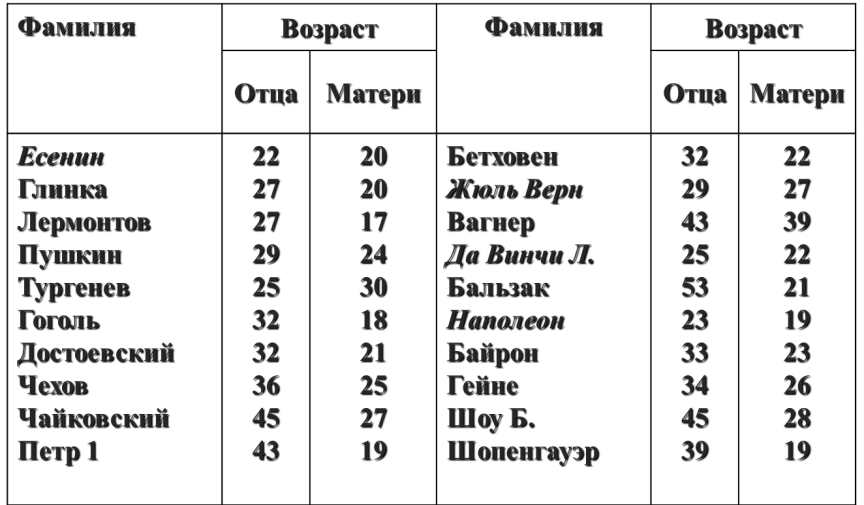 Пути развития одаренностиРаннее проявление: -трехлетний Моцарт, четырехлетний Ф.Й. Гайдн; -пятилетний Я.Л. Мендельсон; - С.С. Прокофьев, выступивший композитором в 8 лет.В период отрочества:- Ф. И. Тютчев поступил в университет в 15 лет. Будущий поэт освоил курс всего за два года. - Л. Д. Ландау, поступивший в университет в 13 лет, стал выдающимся физиком. - Дипломат, писатель и полиглот А. С. Грибоедов поступил в Московский университет в 11 лет.6. Практическая работа: Портрет одаренного  творческого ребенка (родителям предлагается поработать группами и записать ответы на предложенные задания).1 группа  - особенности развития: качества  личности талантливого ребенка 2 группа - как взаимодействовать с ребенком для стимулирования его развития.3 группа – как не надо вести себя с одаренным, талантливым ребенкомОбсуждение полученных результатов.Особенности психического развития творческих людей1.Любознательность.2.Сверхчувствительность к проблемам.3 Высокий уровень развития логического мышления.4. Повышенный интерес к дивергентным задачам.5. Оригинальность мышления.6. Способность к прогнозированию.7. Легкость ассоциирования.8.Отличная память.9. Высокая концентрация внимания.10. Самостоятельность.11. Способность к оценке.12. Лидерство. 13. Особенности эмоционального развития.14. Юмор.Творить – значит созидать, делать шаги в неизвестное. Каждый человек, а тем более творец неповторим. Наблюдайте, замечайте особенности ваших детей, помогайте  раскрыться им и проявить себя.Родителям раздаются рекомендации (приложение 2).7. Подведение итога. Рефлексия: поделитесь впечатлениями, мыслями, пожеланиями о сегодняшнем мероприятии.Список использованной литературы 1. Богоявленская Д.Б. Природа детской одаренности // Одаренный ребенок. 2002. № 1. С. 6-13. 2. Карабанова OA. Психология семейных отношений и основы семейного консультирования: Учеб. пос. М.: Гардарики,2004. 3. Кулемзина А.В. Детская одаренность: психолого-педагогическое исследование. Новосибирск; Томск, 1999. 4. Марковская И.М. Тренинг взаимодействия родителей с детьми. СПб., 2002. 5. Рычкова В.В. Проблемы воспитания одаренных детей в семье // Молодой ученый. 2011. № 10. Т. 2. С.181-184. 6. http://trudno-deti.ru/metody-vospitaniya/vospitanie-odaryonnyx-detej-v-seme/. 7. http://www.prodetey.ru/695-slozhnosti-v-vospitanii-odarennykh-detei.                                                                                            Приложение 1Анкета «Оценка общей одаренности»Инструкция                                                                                                                     Вам предлагается оценить уровень сформированности девяти характеристик, обычно наблюдаемых у одаренных детей. Внимательно изучите их и дайте оценку вашему ребенку по каждому параметру, пользуясь следующей шкалой:                                                              5 - оцениваемое свойство развито хорошо, четко выражено, проявляется часто в различных видах деятельности и поведения;  4 - свойство заметно выражено, но проявляется не постоянно, при этом противоположное ему проявляется очень редко;                                                                               3 - оцениваемое и противоположное свойства выражены нечетко, в проявлениях редки, в поведении и деятельности уравновешивают друг друга;                                                                                                                                   2 - более ярко выражено и чаще проявляется свойство, противоположное оцениваемому;                                                                                           1 — четко выражено и часто проявляется свойство, противоположное оцениваемому, оно фиксируется в поведении и во всех видах деятельности;                                                                                                                       0 - сведений для оценки данного качества нет.Приложение 2Рекомендации родителямУважаемые родители!Для успеха и благополучия ребенка необходимы ваша любовь и поддержка.1. Будьте честными. Все дети весьма чувствительны ко лжи, а к одаренным детям это относится в большей степени. 2. Оценивайте уровень развития ребенка. 3. Избегайте длинных объяснений или бесед. 4. Старайтесь вовремя уловить изменения в ребенке. Они могут выражаться в неординарных вопросах или в поведении и являются признаком одаренности. 5. Уважайте в ребенке индивидуальность. Не стремитесь проецировать на него собственные интересы и увлечения.И в заключение...Главное  - дайте понять ребенку, что его любят и ценят за то, какой он есть, а не за какой-то особый талант. Цените в своих детях такие хорошие свойства, как щедрость, готовность помочь, терпение, ответственность, надежность, целенаправленность, чувство юмора. И тогда в вашем ребенке раскроются все таланты, которые со временем принесут свои плоды.Опыт работы по патриотическому воспитанию дошкольниковСидорова Л.В.,воспитатель МАДОУ                                                                                                                                                          «Детский сад общеразвивающего вида №20»с приоритетным осуществлением художественно-эстетического направления воспитанников В «Концепции модернизации российского образования» отмечена большая роль регионального компонента, позволяющего «обеспечить историческую преемственность поколений, сохранение, распространение и развитие национальной культуры, воспитывать патриотов России, граждан, обладающих высокой толерантностью». Региональность — опора на объект ближайшего окружения, учёт природных, экологических, социальных, культурных особенностей региона. Приоритетным направлением в работе дошкольного учреждения, в котором я работаю, является социально-личностное развитие ребёнка. Одним из важных этапов работы с детьми по социальному развитию является формирование накопления жизненного опыта о своём родном городе, усвоения принятых в нём норм поведения и приобщения к его культурным ценностям. Очень важно чувствовать это самой и передавать это чувство своим воспитанникам. Авторской группой педагогов нашего детского сада разработана парциальная образовательная программа гражданско-патриотического воспитания дошкольников «Юный краевед». Цель данной программы: формирование позиции гражданина своей Отчизны через активизацию интереса к ее настоящему и прошлому. Своеобразие моей работы заключается в том, что я начинаю реализацию задач патриотического воспитания с детьми 3 лет. Тогда как большинство источников рекомендует реализовывать это направление работы с 4 лет. Я решаю следующие задачи:  - Воспитание у ребёнка любви и привязанности к своей семье, дому, детскому саду, улице, городу; - Формирование бережного отношения к природе и всему живому; Воспитание уважения к труду;- Развитие интереса к русским традициям и промыслам. Для реализации этих задач я беру следующие темы: - «Что такое детский сад?»; - «Труд взрослых в детском саду»; - «День рождения города»; - «Город – деревня»;- «Моя семья»; - «Наши папы»;- «Моя мама…»; - «Народные игрушки»;- «Наша Родина – Россия». Концепцию моей работы можно представить в форме пирамиды, где основанием является повышение личной компетентности в вопросе патриотического воспитания дошкольников, на этой основе создание развивающей среды, способствующей патриотическому воспитанию, далее знакомство детей с понятием семья, с её историей и настоящим, затем знакомство с детским садом, знакомство с городом, знакомство с краем, знакомство со страной. Всю работу пронизывает тесное взаимодействие с родителями, как активными участниками педагогического процесса. И в итоге вершиной моей концепции является выпускник-дошкольник, уважающий историю и культуру своего народа, своей страны; ориентированный на стабильную семейную жизнь; обладающий знаниями о достижениях своих соотечественников и понимающий, что эти достижения- результат труда отдельных людей в разные периоды истории; испытывающий желание гордиться народом, к которому принадлежит. Я осознаю, что дошкольник ещё не может стать истинным патриотом, но проводимая мною работа способствует зарождению патриотических чувств и определенных качеств, о чем свидетельствует положительная динамика, выявленная в результате мониторинга в конце года. Работа по формирование патриотических чувств у дошкольника ведется в таких направлениях как: «Семья», «Детский сад», «Родной край», «Моя страна», «Наша армия».Для успешного освоения содержания этих направлений я использую различные формы организации работы с детьми такие как: - краеведческие экскурсии и целевые прогулки по городу, посещение школьного музея города, и памятников его защитникам в годы ВОВ;- тематические беседы на темы: «Что мне нравится в моём городе?», «Каким город будет, когда я вырасту?», «Что было раньше?»; - совместное изготовление и рассматривание с детьми тематических фотоальбомов: «Мой любимый город»; - участие детей в народных праздниках; - чтение произведений местных авторов о городе (В. Левановский, В. Кузнецов, А. Шиперов); - создание проблемно – игровых ситуаций: «Прогулка по городу», «На берегу Кинеля», «Узнай улицу»; - использование дидактических игр: «Найди герб города», «Что было вначале, а что потом?» и других форм позволяет привить детям чувство любви и привязанности к родному краю, воспитать человека с высоким чувством долга. Задачи области «Познавательное развитие» решаются в ходе реализации других областей программы. Так в конструктивной деятельности дети изготавливают макеты памятников и улиц города, в изобразительной деятельности выполняют рисунки на темы: «Улица, на которой я живу», «Мой детский сад», «День города» и др., которые формируют альбом «Город глазами детей». В 2015 году мои воспитанники приняли участие в конкурсе по ПДД «Повелители Непогоды».На музыкальных занятиях дети знакомятся с музыкальными произведениями местных композиторов, узнают особенности песенного творчества знаменитых земляков. В познавательной деятельности дети знакомятся с историей родного города во взаимодействии с культурой и историей России, родного края.Социально-личностное воспитание ребенка — сложный педагогический процесс. Одной из особенностей работы в данном направлении является способность педагога приобретать знания по краеведению, анализировать и систематизировать имеющийся материал, повышать свою профессиональную компетентность. Прежде чем вести работу с детьми, педагог должен владеть необходимой информацией краеведческого и профессионального характера. Беседуя с работниками НГДУ, старожилами города, изучая периодику и специальную литературу, используя интернет ресурс, я приобретаю интересующие меня знания об истории родного города и Оренбургской области, о работе градообразующего предприятия. Отбор соответствующего материала позволяет формировать у дошкольников представление о том, чем славен родной край. Правильно организованная развивающая среда -  мощный стимул воспитания любви к родному городу. В группе оформлен уголок «Край родной», представлены книги с иллюстрациями природы края, достопримечательностей родного города; оформлены фотоальбомы «Наш город» (герб города, карта, достопримечательности, подобраны стихи местных авторов), «Наши родители» (профессии работников НГДУ и города), представлены фоторепортажи Совместно с детьми создан коллаж «Древняя Русь». Я обращаю внимание детей на то, что в городе появилось много людей разных национальностей, знакомлю их с многообразием народов нашей страны, мира, при этом особое внимание уделяю формированию толерантности. В воспитании детей огромное значение имеет пример взрослых, в особенности близких людей. Включение родителей в образовательный процесс позволяет значительно повысить его эффективность. Организуемая работа проходит под девизом: знания и любовь родителей к Родине, городу должны передаваться детям. Я стараюсь показать через малое — большое, зависимость между деятельностью одного человека и жизнью всех людей. Родители привлекаются к организованным беседам с детьми на темы «Профессия нефтяник», «Я помню город…». Результат работы по краеведению должен быть ориентирован не только на приобретение дошкольниками определённых знаний, но и на повышение его жизненной активности и развитие интегративных качеств. Целью моей работы является совершенствование нравственного воспитания, развитие личностной культуры ребёнка, как основы его любви к родному краю. Воспитание патриотических чувств, было – есть и будет одним из главных составляющих воспитания маленького гражданина, поэтому — очень важно привить ему именно общие человеческие ценности.  70 лет прошло с того дня, как прогремел салют Великой Победы над фашистской Германией. Для нас и наших детей та война – это уже история, что мы знаем о ней?В рамках подготовки к 70-летию победы в ВОВ в феврале 2015 года провели военно-патриотическую игру «Зарница» с привлечением родителей и Атамана казачьего войска (Приложение).В нашем детском саду разработан и реализован проект «Музей Победы». В городском конкурсе патриотических уголков наш детский сад занял I место. В ходе исследовательской деятельности был собран большой материал о героях Советского Союза, наших земляках: Сафронове Тимофее Петровиче, Золотухине Михаиле Афанасьевиче, Казаеве Иване Абрамовиче, правнуки которых – воспитанники нашего детского сада (Приложение).ПриложениеСценарий проведения военно-патриотической игры «Зарница»(Подготовительная группа)Патриот – это тот, кто любит свое Отечество не за то, что оно дает ему какие-то блага и привилегии перед другими народами, а потому, что это его Родина. Человек или является патриотом своего Отечества, и тогда он соединен с ним, как дерево корнями с землей, или он лишь пыль, носимая всеми ветрами.Участники: дети подготовительных групп.В состав каждого отряда входит: командир, снайперы, саперы, связисты, разведчики, медицинские сестры.Атрибуты и оборудование: обручи деревянные двух цветов; 2 конверта с разрезными картинками; сетка волейбольная для выполнения задания «Проползи под колючей проволокой»; корзина с боеприпасами, резиновые мячи для метания в цель; пластиковые бутылки, вкопанные в снег для выполнения задания «Разминируй поле»; магнитофон, аудиозапись марша, военных песен; флаг.Для каждой группы: элементы солдатской формы для мальчиков (камуфляжи, оружие); элементы одежды для медицинских сестер 9белые косынки с красным крестом); флаг группы; рюкзаки или вещмешки с необходимым снаряжением; план маршрута; награды и медали; пакет с заданием; медицинская аптечка; награды.Цель игры:- Продолжать знакомить с воинскими специальностями, родами войск;- Формировать высокие нравственные качества: товарищество и дружбу, коллективизм, волю, смелость, находчивость, выносливость;- воспитывать патриотические чувства у детей дошкольного возраста.Предварительная работа:- Создание штаба по подготовке и проведению военно-спортивной игры «Зарница» с определением функций каждого члена штаба.- Оформление наглядной агитации (изготовление афиш, плакатов, информационного стенда, пригласительных билетов).- Формирование отрядов из детей подготовительных групп, с назначением командиров, снайперов, саперов, связистов, разведчиков, медицинских сестер.- Проведение комплекса утренней гимнастики на тему «Мы военные летчики».- Проведение конкурс военной песни.Ход игры:Звучит маршевая музыка, дети подготовительных групп под руководством командира отряда собираются на площадке, выстраиваются по периметру. Затем под торжественную музыку выходит атаман казачьего войска.Атаман: Здравие желаю, товарищи, бойцы!Дети: Здравствуйте!Атаман: Товарищи бойцы, в генеральном штабе произошло чрезвычайное происшествие: из сейфа были похищены очень важные документы. Ваша задача заключается в том, чтобы найти документы и доставить их в штаб. Это задание очень сложное, вам нужно будет преодолеть много препятствий. Вам потребуется мужество, отвага, смелость, решительность для достижения цели. Товарищи бойцы, к выполнению боевого задания готовы?Дети: Готовы!Атаман: Командирам отрядов приготовиться к сдаче рапортов, доложить о готовности. Командиру отряда «Снайперы» сдать рапорт!Командир отряда «Снайперы»: Отряд равняйсь, смирно!Командир маршевым шагом подходит к генералу и докладывает:Товарищ атаман! Отряд «Снайперы» к выполнению боевого задания готов! Командир отряда Петров Саша. Рапорт сдан!Атаман: Рапорт принят!Командир отряда «Снайперы» становится в строй.Атаман: Командиру отряда «Зенитчики» сдать рапорт!Командир отряда «Зенитчики»: Отряд равняйсь, смирно!Командир маршевым шагом подходит к генералу и докладывает:Товарищ атаман! Отряд «Зенитчики» к выполнению боевого задания готов! Командир отряда Лавриенко Валера. Рапорт сдан!Атаман: Рапорт принят! Командир отряда «Зенитчики» становится в строй.Атаман: Для выполнения этого задания вам необходимо будет пользоваться планом, где синим цветом, обозначено место, откуда вы должны будете начать свое движение, красным цветом обозначено место, где вы найдете пакет с документами, стрелками показан путь, по которому вам нужно передвигаться. Когда вы найдете документ, вам нужно будет собраться здесь и доложить о выполнении задания. Задание понятно? Командирам отрядов получить план маршрута.Командиры подходят к атаману и берут планы.Атаман: Отрядам приступить к выполнению задания.Отряды группируются, знакомятся с планом, находят то место, откуда нужно начать выполнение задания, начинают свой маршрут, выполняя поочередно одно задание за другим.«Преодолей препятствие»Цель: перелезть через «горы» – (гимнастическую лесенку, или обегая кегли, или перелезть через снежный ком) на спортивном участке.Правила игры: чем больше детей преодолеют препятствие без помощи взрослых, тем больше баллов они заработают.«Разминируй поле»Цель: под снегом дети должны найти закопанные пластиковые бутылки и открутить крышки. Только в этом случае мина считается обезвреженной. Чем больше мин разминировано, тем больше баллов получает команда.Правила игры: если ребёнок вытаскивает мину из снега, то считается, что она “взорвалась”, боец ранен и ему требуется “медицинская помощь”, санитары его перевязывают.«Попади в цель»Цель: попасть «снарядами» - мячами в цель.Правила игры: каждое попадание ребенком в цель приносит отряду 1 балл. Каждый участник имеет право сделать один бросок.«Пройди через болото»Цель: перебраться через «болото» (обручи). Принести снаряды (шишки), которые хранятся на другой стороне «болота».Правила игры: нельзя наступать на красные обручи – это торфяные кочки, которые могут в любой момент вспыхнуть. Ребёнок, который наступил в красный обруч, считается раненым.«Оказание медицинской помощи»Цель: медсестры оказывают первую помощь.Правила игры: одна группа перевязывает руку, вторая ногу и доставляет раненых в госпиталь на ледянках.«Доставь пакет»Цель: по схеме найти пакет и доставить в штаб.Правила игры: бежать строго по линиям, не сходить с курса.«Собери военную технику»Цель: собрать разрезанные картинки.Правила игры: собрать как можно быстрее.В назначенное время все отряды снова собираются на площадке и сдают рапорта генералу о том, что задание выполнено.Атаман: Батальон, равняйсь, смирно! Командирам отрядов приготовиться к сдаче рапортов. Командиру отряда «Снайперы» сдать рапорт!Командир маршевым шагом подходит к генералу и докладывает:Товарищ атаман! Отряд «Снайперы» задание выполнил. Командир отряда Петров Саша. Рапорт сдан!Атаман: Рапорт принят!Командир отряда «Снайперы» становится в строй.Атаман: Командиру отряда «Зенитчики» сдать рапорт!Командир отряда «Зенитчики»: Отряд равняйсь, смирно!Командир маршевым шагом подходит к генералу и докладывает: Товарищ генерал!Отряд «Зенитчики» задание выполнил. Командир отряда Лавриенко Валера. Рапорт сдан!Командир вручает генералу «документ».Атаман: Рапорт принят!Командир отряда «Зенитчики» становится в строй.Атаман: Товарищи бойцы! Вы отлично справились с моим заданием. Все документы доставлены в штаб. Назовите мне, что на них изображено.Дети хором отвечают: военная техника.Атаман: Молодцы, ребята! Вы без потерь прошли все испытания, справились со всеми заданиями. А сейчас подведем итоги: победил отряд «Снайперы», им вручается знамя детского сада. Всем отрядам выражаю свою благодарность за участие в сегодняшней игре «Зарница» и наградить вас медалями за мужество, отвагу, смелость и решительность.Командиры подходят к атаману и берут награды.Право сфотографироваться у знамени предоставляется всем отрядам. Под маршевую музыку дети уходят.Формирование основ безопасности и жизнедеятельности у детей дошкольного возрастаДмитриева Н.А., Карпец И.В.воспитатели МАДОУ «Детский сад общеразвивающего вида №20»с приоритетным осуществлением художественно-эстетического направления воспитанниковСовременные дети растут в мире высоких технологий развивающиеся стремительно и бесповоротно. Социальное образование начинается со знакомства объектами ближайшего окружения, с которыми ребенок сталкивается каждый день. Каким стал опасным окружающий мир – это дороги; бытовая техника; пожары в природе и в доме; ядовитые и опасный для детей растительный мир. Ведь если опираться на статические данные, то мы увидим, насколько современный мир опасен для маленького человека. В своём проекте мы остановимся на пожарах, которые происходят в природе.Формирование основ безопасности и жизнедеятельности детей в условиях дошкольного образовательного учреждения является актуальной и значимой проблемой, поскольку обусловлена объективной необходимостью информирования детей о правилах безопасного поведения, приобретения ими опыта безопасного поведения в быту. Нами совместно с родителями ведется в этой области целенаправленная работа.Пожарная обстановка в нашей области остается напряженной. На первом месте из них – неосторожное обращение с огнем. Примерно на одном уровне располагается число пожаров, возникших из-за шалости детей с огнем и поджогов.Важно не только оберегать ребенка от опасности, но и готовить его встрече с возможными трудностями, формировать представление о наиболее опасных ситуациях, о необходимости соблюдения мер предосторожности, прививать ему навыки безопасного поведения в быту совместно с родителями, которые выступают для ребенка примером для подражания. Понятие безопасности в ДОУ ранее включало в себя только охрану жизни и здоровья детей. Но современный мир изменил подход к проблеме безопасности, в неё вошли и такие понятия как экологическая катастрофа и терроризм.Цель: систематизация знаний детей о правилах безопасного поведения в природе.Задачи:Обучающие:- формировать осторожное и осмотрительное отношение к потенциально опасным для человека ситуациям;- обогащать представления о доступном ребенку предметном мире и назначении предметов, о правилах безопасного использования;- познакомить с элементарными правилами безопасного обращения с предметами в природе.- познакомить с ситуациями, угрожающих здоровью.Развивающие:- развивать взаимоотношения детей, умение действовать согласованно, принимая общую цель, переживать радость от результатов общих усилий и совместной деятельности.- развивать умение передавать своё отношение от общений с пожарными в рисунках и аппликации- развивать умение сравнивать и анализировать посредством наблюдений- развивать познавательную активность детей, обогащая представления о людях, предметах и явлениях окружающего мира.- Развивать у детей самостоятельность, овладению разнообразными способами действий, приобретение навыков игровой деятельности и общения.Воспитательные:- Воспитывать доброжелательное отношение детей к окружающему- Воспитывать бережное отношение к растениям, проявлять интерес к ним.Задачи по работе с родителями:1. Повысить компетентность родителей в вопросах безопасности детей в окружающей жизни.2. Привлечь семьи к участию в воспитательном процессе на основе педагогического сотрудничества.Реализация данных задач и формирование первоначальных основ безопасности осуществляется с учетом следующих основных принципов:- системность и последовательность (любая новая ступень в обучении детей опирается на уже освоенное в предыдущем);- доступность (усложнение материала происходит с учетом возрастных особенностей детей);- включение в деятельность (игровую, познавательную, поисковую и другие виды);- наглядность (техника безопасности лучше всего воспринимается через богатый иллюстративный материал);- динамичность (интеграция задач в разные виды деятельности);- психологическая комфортность (снятие стрессовых факторов).Этапы реализации данных задач:1 этап - заинтересованность детей, актуализировать, уточнить и систематизировать их знания о правилах безопасности;2 этап - ввести правила в жизнь детей, показать разнообразие их проявлений в жизненных ситуациях, тренировать в умении применять эти правила;3 этап - на основе усвоенных знаний и умений помочь осознанно овладеть реальными практическими действиями.Формы организации учебно-воспитательного процесса:- занятия;- заучивание стихотворений;- сбор фотоматериалов;- игры-занятия;- заучивание правил безопасного поведения;- беседы;- дидактические игры;- подвижные игры;- чтение художественной литературы;- рассматривание иллюстраций по теме;- наблюдения;- экскурсии;- театрализованные представления;- сюжетно-ролевые игры;- игры-тренинги;- просмотр мультфильмов;- трудовая деятельность;- продуктивная деятельность;- отгадывание загадок;- развлечения;- досуги;- обыгрывание ситуаций правильного и неправильного поведения;- встреча с интересными людьми;- участие в различных конкурсах;- уличный пример взрослых.Наряду с традиционными формами обучения в ДОУ, большое внимание уделяется организации различных видов деятельность и приобретению детьми опыта. Ведь всё, чему мы учим детей, они должны уметь применять в реальной жизни, на практике.Ребенок попадает в различные жизненные ситуации, в которых он может просто растеряться. Во-первых, надо дать детям необходимую сумму знаний общепринятых человеком нормах поведения. Во-вторых, научить адекватно, осознанно действовать в той или иной обстановке, помочь дошкольникам овладеть элементарными навыками поведения дома, на улице, в парке, в транспорте и в – третьих, развивать у дошкольников самостоятельность и ответственность.Решение задач обеспечение безопасного, здорового образа жизни возможно лишь при постоянном общении взрослого с ребенком на равных: вместе ищем выход из трудного положения, вместе обсуждаем проблему, ведем диалог, вместе познаем, делаем открытия, удивляемся.Для формирования навыков безопасного поведения у дошкольников необходимо создать развивающую предметно-пространственную среду в группе. В неё входят:1. Уголок безопасности, который содержит материалы:- щит безопасности с различными видами розеток, выключателей, замков; макет улицы с дорожными знаками, разметкой для транспорта и пешеходов, светофор; атрибуты для сюжетно-ролевых игр «Водители и пешеходы», «Регулировщик», «Спасатели», «Скорая помощь» и т. д. План-схема микрорайона, в котором находится детский сад, с отметкой опасных участков, мест, благоприятных для игр; плакаты по ОБЖ по темам «Если ты потерялся на улице», «Внимание! Терроризм! », «Пожарная безопасность для дошкольников» и др; альбомы «Лекарственные растения», «Ядовитые растения и грибы», «Профессии», «Валеология, или Здоровый малыш», «Если малыш поранился» и др.Создание автогородка на участке для использования полученных знаний в игровой деятельности.2. Игротека, которая содержит:- дидактические игры «Опасно – не опасно», «Продолжи ряд», «Назови одним словом», «Четвертый – лишний», «Так – не так» и др. ;- настольно – печатные игры «Основы безопасности», «Большая прогулка по городу», «Хорошо – плохо», «Валеология», «Дорожные знаки», «Чрезвычайные ситуации дома» и др.3. Библиотека, в которой имеются познавательная и художественная литература, фотоальбомы, иллюстрации для рассматривания и обсуждения различных ситуаций.Рекомендуемая художественная литература:- Л. Толстой «Пожар», «Пожарные собаки»;- В. Житков «Пожар», «В дыму»;- С. Маршак «Пожар», «Рассказ о неизвестном герое», «Сказка о глупом мышонке»;- Т. Шорыгина «Зеленые сказки», «Осторожные сказки»;- К. Зайцева «Уроки Айболита»;- Сказки  «Маша и медведь», «Три медведя», «Волк и козлята», «Три поросенка», «Красная Шапочка», «Заюшкина избушка», «Колобок», «Кот, петух и лиса» и др.- Ю. Соколова «Правила безопасности»;- И. Серяков «Улица, где все спешат», «Ученый дружок»;- Е. Пермяков «Торопливый ножик»;- Потешки «Тили-тили-тили-бом! Загорелся Кошкин дом! », «Огуречик»;- А. Иванов «Азбука безопасности. Как неразлучные друзья в огне не горели», «как неразлучные друзья в воде не тонули», «Как неразлучные друзья дом охраняли»;- И. А. Яворская «Дети и дорога»;- И. Лешкевич «Светофор»;- Н. Носов «Автомобиль»;- Г. Юрмин «Любопытный мышонок»;- А. Дорохов «Подземный переход», «Заборчик вдоль тротуара», «Шлагбаум»;- Л. Гальперштейн «Трамвай и его семья»;- А. Дмоховский «Чудесный островок»;- В. Семернин «Запрещается – разрешается»;- А. Северный «Три чудесных цвета».Работа с родителями - одно из важнейших направлений воспитательно-образовательной работы в ДОУ. Ведь круг проблем, связанный с безопасностью ребенка, невозможно решить только в рамках детского сада, поэтому необходим тесный контакт с родителями. Ничто не воспитывает с такой убедительностью, как наглядный пример взрослых.Цель работы с родителям - объяснить актуальность, важность проблемы безопасности детей, повысить образовательный уровень родителей по данной проблеме, обозначить круг правил, с которыми необходимо знакомить прежде всего в семье.В работе с родителями используется информационно-аналитическое направление: проведение опросов. анкетирование родителей; познавательное направление: родительские собрания, семинары-практикумы; наглядно- информационное направление: организация дней открытых дверей, открытый просмотр занятий и других видов деятельности, информация на стенде, папки-передвижки, разработка памяток; досуговое направление: совместное проведение праздников, досугов, экскурсий; выставки семейных творческих работ, изделий из бросового и природного материала.Благодаря проделанной работе ожидаются результаты:1. Полученные ребенком знания и предоставления о себе и своем здоровье позволят найти способы укрепления и сохранения здоровья.2. Приобретенные навыки помогут осознанно выбрать здоровый образ жизни.3. Полученный опыт позволит избежать несчастных случаев.Конспект занятия по ОБЖ «Безопасность в природе»Средняя  группаПрограммное содержание: Вспомнить с детьми опасности, которые их поджидают, когда они с родителями выезжают в лес, закрепить основные правила безопасности в лесу. Развивать внимание, память, инстинкт самосохранения. Воспитывать чувство коллективизма, развивать коммуникативные навыки.Материал: Иллюстрации к русской народной сказке «Маша и медведь», макеты деревьев, картинки о пожаре.Раздаточный материал: сигнальные карточки (красного и зеленого цвета), большой ватман, клей, кисточки, иллюстрации.Предварительная работа: Чтение русских  народных сказок «Маша и медведь»,  «Три медведя».Ход занятия:Орг. момент: «Всем говорю я «Здравствуйте!»                        С добрым утром, друзья!                        День наступил прекрасный                        Потому что в нем вы и я!»Воспитатель: Ребята, сегодня пришло письмо от Незнайки «Дорогие ребята, здравствуйте! Пишет вам Незнайка. Хочу попросить у вас помощи. На улице наступила весна, стало тепло и мне очень хочется побывать в лесу, но мой друг Знайка говорит, что в лесу человека подстерегают опасности. Вы ходите в детский сад и много чего знаете. Ребята, помогите мне разобраться, что за опасности могут ожидать меня в лесу?Воспитатель: Ребята поможем Незнайке?Закройте глаза. (Звучит музыка) Мы очутились в лесу. Как здесь красиво! Какие же здесь могут быть опасности?Как вы думаете, что это за опасность?Дети. В лесу можно заблудиться.Воспитатель: Правильно! В походе или просто гуляя по лесу, очень легко заблудиться. Опасностью №1 в лесу можно заблудиться.Воспитатель: Ребята, давайте вспомним, в каких сказках герои заблудились в лесу, и как они находили дорогу?Дети: «Маша и медведь», «Три медведя».- Что же надо делать, чтобы не заблудиться в лесу?Дети: Не ходить в лес одним, а с взрослыми.Воспитатель: Правильно! Это правило номер 1. Чтобы не заблудиться, не ходи в лес один.Воспитатель: Ребята, но ведь и Машенька была не одна, с подружками, а все равно заблудилась. Почему?Дети: Машенька ушла от подружек, собирая ягоды.Воспитатель: Так как же нужно вести себя в лесу, если ты пришел с родителями?Дети: Надо держаться вместе.Воспитатель: Правильно! Это правило номер 2. В лесу нужно держаться вместе. Как только потеряешь из вида родителей, кричи громче, что бы можно было найти друг друга по голосу.            Когда вы заблудились в темном лесу            И встретите злую сову,            Вы крикните, только погромче, “АУ!”            И вам отзовется “АУ!”Воспитатель предлагает детям попробовать позвать друг друга.Физминутка.Воспитатель: Несмотря на то, что Машенька потерялась, она не растерялась, пошла по лесу и набрела на избушку. Но это в сказке, а на самом деле, что нужно делать? Посмотрите, может вам помогут картинки и предметы. (Дети выбирают нужную картинку и объясняют свой выбор).Воспитатель: Правильно! Если ты заблудился в лесу, не поддавайся панике, не беги, куда глаза глядят. Присядь, внимательно прислушайся к звукам, может быть, откуда-нибудь слышатся шум машин, поездов, лай собак, говорящие о близости людей. Постарайся понять, откуда идет звук и иди в этом направлении. Если звук становится громче — ты идешь правильно. Самое главное знай – тебя найдут!Воспитатель предлагает детям игру с кружками «Можно — Нельзя». (зеленый - можно, красный - нельзя) Дети становятся в круг.Предлагаемые детям ситуации:- Ходить одному в лес за грибами, да за ягодами.- Ходить с подружками и друзьями.- Ездить с родителями в лес.- Убегать от родителей, увидев в чаще леса красивую полянку.- Все время находиться вместе с родителями.Воспитатель: Идем дальше. Знак «Берегите лес от пожара».Какая еще опасность подстерегает нас в лесу?Дети: Лесные пожары.Воспитатель: Как вы думаете, от чего может возникнуть пожар?Воспитатель: Верно, причиной лесных пожаров становится, прежде всего, небрежность и неосмотрительность людей или шалости детей из-за брошенной горящей спички. Но причиной пожара может стать и такая линза (показываю).Она может собрать солнечные лучи в одну точку и стать поводом для пожара. Такой линзой пользуются дети постарше, которые ходят в школу. Сначала тлеют тонкие сухие былинки, а потом ветки. Огонь становится все больше и больше. Запомните, дети, с такой линзой играть нельзя, небольшое пламя приводит к большим лесным пожарам, а тушить лесные пожары могут только взрослые – пожарные и спасатели используя специальную технику, самолеты, вертолеты.Воспитатель: Ребята помните пословицу «В одном коробке сто пожаров»? Почему так говорится?Дети: Потому что в одном коробке лежит много спичек, и каждая может стать причиной пожара.Воспитатель: Ребята давайте подумаем и вспомним, какие правила нужно знать, чтобы не случилось беды – пожара:1. Костер разводят только со взрослыми.2. Никогда не поджигай сухую траву и листья.3. Не оставляй рядом с костром свою одежду.4. Не стоит разводить костры очень большие и при сильном ветре, так как искры могут зажечь соседние деревья.5. Уходя надо убедиться, что костер потушен. Нельзя оставлять тлеющие угли – налетевший ветер может раздуть из них пламя.6. Лучше всего залить костер водой или засыпать землей.7. Опасно находиться возле костра с распущенными волосами.Подвижная игра «Птички в беде».На площадке несколько обручей, в них гнезда с птенчиками (детьми). Выбирается живой Огонь, который бродит по лесам, полям, лугам, разбрасывает искры пламени (красные ленточки) и начинает пожары Задача остальных  играющих - поймать на лету ленточки - искры, чтобы они не попали в гнезда, и спасти птенчиков от беды. Игра считается законченной, когда все ленточки-искорки потушены.- Давайте ещё раз вспомним, какие опасности нас ожидают в лесу и сделаем для Незнайки плакат «Опасности в лесу».На столе картинки, нужно выбрать и наклеить на плакат все опасности.- Спасибо, ребята, вы хорошо справились и помогли Незнайке.Я думаю, он теперь с удовольствием пойдет в лес и будет соблюдать все правила безопасности.А теперь нам пора возвращаться в детский сад.1.Вводная часть:Ориентировка в собственном телеОтгадывание загадок                                                           Приглашение в путешествие  в сказочный лес2. Основная часть:Показ видеоролика «Сказки волшебного леса». Релаксация.Ориентировка в пространстве.Составление предложений по картинке с использованием предлоговФизкультурная пауза – игра «Волшебные превращения»Самостоятельная деятельность детей (лабиринты, штриховка)3.Заключительная часть:Подведение итогов ОД. Рефлексия.Длительность ОД                                                                                                       25мин        2 мин2 мин1мин3мин4мин4мин5мин3мин1минХарактеристикаОтметкаЛюбознательностьСверхчувствительность к проблемамСпособность к прогнозированиюСловарный запасСпособность к оценкеИзбирательность Способность рассуждать и мыслить логическиНастойчивостьТребовательность к результатам собственной деятельности